МИНИСТЕРСТВО ОБРАЗОВАНИЯ И НАУКИ РЕСПУБЛИКИ БУРЯТИЯГБПОУ «КОЛЛЕДЖ ТРАДИЦИОННЫХ ИСКУССТВ НАРОДОВ ЗАБАЙКАЛЬЯСБОРНИК МЕТОДИЧЕСКИХ УКАЗАНИЙ ПО ВЫПОЛНЕНИЮ ПРАКТИЧЕСКИХ РАБОТУЧЕБНАЯ ДИСЦИПЛИНА   «ОСНОВЫ БУХГАЛТЕРСКОГО УЧЕТА, НАЛОГОВ И АУДИТА»по профессии35.01.23 «Хозяйка(ин) усадьбы»Выполнила: Аюшеева С.Б., мастер производственного обученияИволгинск, 2022 Методические указания по выполнению практических работ для студентов обучающихся по профессии 35.01.23» Хозяйка (ин) усадьбы».	Методические указания включают в себя учебную цель, перечень образовательных результатов, заявленных во ФГОС СПО, задачи, обеспеченность занятия, краткие теоретические и учебно-методические материалы по теме, вопросы для закрепления теоретического материала, задания для практической работы студентов и инструкцию по ее выполнению, порядок и образец отчета о проделанной работе.Составитель: Аюшеева С.Б., мастер производственного обученияСОДЕРЖАНИЕВведение	Методические указания по выполнению практических работ по учебной дисциплине «Основы бухгалтерского учета, налогов и аудита» созданы в помощь студентам для работы на занятиях, подготовки к практическим работам, правильного составления отчетов.	Приступая к выполнению практической работы, студенты должны внимательно прочитать цель и задачи занятия, ознакомиться с требованиями к уровню подготовки в соответствии с федеральными государственными стандартами (ФГОС СПО), краткими теоретическими и учебно-методическими материалами по теме практической работы, ответить на вопросы для закрепления теоретического материала. 	Все задания к практической работе обучающиеся должны выполнять в соответствии с инструкцией.	Отчет о практической работе необходимо выполнить по приведенному алгоритму, опираясь на образец.Практическая работа № 1Тема: Моделирование профессиональных ситуаций: основные понятия бухгалтерского учета в законе № 402-ФЗ, ПБУУчебная цель: научиться анализировать нормативные акты в работе бухгалтераУчебные задачи: 1. уяснить сущность и необходимость нормативного регулирования бухгалтерского учета2. понять необходимость, значение закона «О бухгалтерском учете»Образовательные результаты, заявленные во ФГОС СПО:Студент должен уметь:- применять нормативное регулирование бухгалтерского учета;знать: - нормативное регулирование бухгалтерского учета и отчетности; - национальную систему нормативного регулирования.Обеспеченность занятия (средства обучения):Рабочая тетрадь по ОБУ.Ручка.Тетрадь для практических работ.Тексты Закона «О бухгалтерском учете» от 06.12.2011 № 402-ФЗ, ПБУ.Краткие теоретические и учебно-методические материалы по теме практической работыФедеральный закон "О бухгалтерском учете" № 402-ФЗ разработан с целью устранения устаревших норм, положений и пробелов действующего Федерального закона от 21.11.1996 N 129-ФЗ "О бухгалтерском учете", выявленных в результате анализа соответствующей правоприменительной практики. Законопроект направлен на приведение норм Федерального закона, регулирующих систему бухгалтерского учета, в соответствие с изменившимися экономическими условиями деятельности экономических субъектов для формирования и раскрытия надежной и полезной информации о финансовом положении этих субъектов, изменениях в их финансовом положении и финансовом результате их деятельности.Новым Законом принципиально изменены цели и задачи бухгалтерского учета и бухгалтерской отчетности - в качестве приоритета определено формирование данных о финансовом состоянии организации и движении денежных средств.Отдельная глава нового Закона посвящена вопросам регулирования бухгалтерского учета. При этом заложены основные принципы формирования фактически новой системы нормативного регулирования учета, включающие совокупность федеральных, отраслевых стандартов, рекомендаций и стандартов экономического субъекта.Кроме того, уточнены и детализированы нормы и требования, в частности касающиеся формирования и представления отчетности при реорганизации и ликвидации организаций, а также бумажного и электронного документооборота.
ХОД ПРАКТИЧЕСКОГО ЗАНЯТИЯ1. Методические указания по выполнению практической работы.Практическая работа состоит из 3 заданий. На выполнение каждого задания отводится 25 минут рабочего времени. Ответьте в течение 10 минут на вопросы для самоконтроля (устно) и сформулируете свое мнение о необходимости регулирования ведения бухгалтерского учета. Перед этим детально повторите теоретический материал по предлагаемым вопросам. Запишите в тетрадь дату занятия, тему, номер задания, ответ на него.2. Выполнение практической работы.2.1. Актуализация знаний: ответьте на вопросы для самоконтроля (устно):Что подразумевается под нормативным регулированием бухгалтерского учета?В чем необходимость разработки национальных стандартов бухгалтерского учета?2.2. Выполнение заданий:изучите задание;ответьте на вопросы задания 1письменно, используя текст закона № 402-ФЗ; в задании 2 правильно напишите название Положения по бухгалтерскому учету (ПБУ);в задании 3 кратко (1-2 предложения) опишите, что регламентируется в каждом разделе ПБУ;Задание 1Внимательно ознакомитесь с Федеральным законом «О бухгалтерском учете» № 402-ФЗ от 6 декабря 2011 года. Ответьте на поставленные вопросы:Каковы цели настоящего закона? ____________________________________________________________________________________________________________________________________На какие субъекты распространяется Федеральный закон № 402-ФЗ? ________________________________________________________________________________________________________________________________Какая дата является отчетной?__________________________________________________________________Что такое стандарт бухгалтерского учета?______________________________________________________________________________________________________________________________________________________________________________________________________5. Перечислите объекты бухгалтерского учета______________________________________________________________________________________________________________________________________________________________________________________________________6. Кто утверждает формы первичных документов экономического субъекта? _________________________________________________________7. Перечислите общие требования к бухгалтерскому учету______________________________________________________________________________________________________________________________________________________________________________________________________8. Определите отчетный период для годовой бухгалтерской отчетности_________________________________________________________________9. Обозначьте срок представления годовой бухгалтерской отчетности__________________________________________________________________10.Перечислите принципы регулирования бухгалтерского учета______________________________________________________________________________________________________________________________________________________________________________________________________11.Перечислите субъекты регулирования бухгалтерского учета____________________________________________________________________________________________________________________________________12. Кто обеспечивает сохранность документов бухгалтерского учета?__________________________________________________________________Задание 2Впишите правильное название Положения по бухгалтерскому учету (ПБУ):Задание 3Внимательно ознакомьтесь с методическими указаниями по бухгалтерскому учету материально-производственных запасов в редакции Приказа Минфина РФ от 24.12.2010 года № 186н. Определите названия разделов и подразделов (до раздела Готовая продукция). Кратко (1-2 предложения) опишите, что регламентируется в каждом разделе ПБУ.1 раздел: __________________________________________________________1.1____________________________________________________________________________________________________________________________________________________________________________________________________________________________________________________________________________________________________________________________________________________________________________________________________________________________________________________________________________2 раздел: ___________________________________________________________2.1____________________________________________________________________________________________________________________________________________________________________________________________________________________________________________________________________________________________________________________________________________________________________________________________________________________________________________________________________________________________________________________________________________________________________________________________________________________________________________________________________________________________________________________________________________________3 раздел: ___________________________________________________________3.1__________________________________________________________________________________________________________________________________________________________________________________________________________________________________________________________________________________________________________________________________________________________________________________________________________________________________________________________________________________________________________________________________________________________________________________________________________________________________________________________________________________Домашнее задание: Составление опорного конспекта по Закону РФ «О бухгалтерском учете» от 06.12.2011 № 402-ФЗПрактическая работа № 2Тема: Моделирование профессиональных ситуаций: организация бухгалтерского учета на малых, средних и крупных предприятиях разных форм собственностиУчебная цель: научиться соблюдать требования к ведению бухгалтерского учета в части организации бухгалтерской службы.Учебные задачи: - уяснить сущность организации ведения бухгалтерского учета. Образовательные результаты, заявленные во ФГОС СПО:Студент должен уметь: -соблюдать требования к бухгалтерскому учету;знать:-основные требования к ведению бухгалтерского учета.Обеспеченность занятия (средства обучения):1.Рабочая тетрадь по ОБУ.2.Ручка.3.Тетрадь для практических работ.4. Текст Закона «О бухгалтерском учете» от 06.12.2011 № 402-ФЗ.5. Типовое положение о бухгалтерии.Краткие теоретические и учебно-методические материалы по теме практической работыРуководитель экономического субъекта, за исключением кредитной организации, обязан возложить ведение бухгалтерского учёта на главного бухгалтера или иное должностное лицо этого субъекта либо заключить договор об оказании услуг по ведению бухгалтерского учёта. Руководитель субъекта малого и среднего предпринимательства может принять ведение бухгалтерского учёта на себя (п. 3 ст. 7 Закона).Рациональность организации бухгалтерского учета в значительной степени зависит от правильности определения структуры бухгалтерии и бухгалтерского аппарата. Бухгалтерия является самостоятельной структурной единицей организации.Количественный состав бухгалтерии зависит от размеров организации, видов деятельности и их отраслевой принадлежности, организации и технологии производства, наличия структурных подразделений и их территориального расположения, квалификации учетных работников и автоматизации учетных работ и др.В современных условиях сложились три основных типа организации структуры бухгалтерской службы: линейная (иерархическая), вертикальная (линейно-штабная) и функциональная (комбинированная).При линейной (иерархической) организации структуры бухгалтерии все работники бухгалтерии получают задания и отчитываются непосредственно перед главным бухгалтером (приложение 1 к ПР2 - рис. 1 и 2). Такая структура бухгалтерии применяется в небольших организациях.При вертикальной (линейно-штабной) организации аппарата бухгалтерии создаются промежуточные звенья управления (отделы, секторы, группы), возглавляемые старшими бухгалтерами. Работники бухгалтерии получают задания от старших бухгалтеров соответствующих звеньев управления (приложение 1 к ПР2 - рис. 3 и 4) и отчитываются непосредственно перед старшими бухгалтерами.Данная модель структуры бухгалтерии применяется в средних и крупных организациях. При этом в структуре бухгалтерии могут создаваться отделы:расчетный, который осуществляет учет расчетов с персоналом по оплате труда, органами социального страхования, поставщиками, покупателями и заказчиками и др.;материальный, который ведет учет поступления и расходования материально-производственных запасов;кассовый, который учитывает кассовые операции, операции по счетам в банках;производственный, который осуществляет учет затрат и выпуск продукции, калькулирует себестоимость продукции, составляет отчетность о затратах и выпуске продукции;учета готовой продукции, который осуществляет учет готовой продукции на складах и ее реализации;налогообложения, который ведет учет налоговых платежей и составляет налоговые декларации;общий, который осуществляет остальные операции и отражает их в Главной книге, составляет бухгалтерскую и статистическую отчетность.В крупных организациях, кроме перечисленных, могут выделяться отделы учета капитальных вложений, учета основных средств и др. Кроме того, в структуру бухгалтерии могут быть включены секторы внутреннего аудита, управленческого учета, налогового учета.В зависимости от уровня сосредоточения учетных функций в бухгалтерской службе организации различают централизованный и децентрализованный варианты организации бухгалтерского дела (приложение 1 к ПР2 - рис. 5 и 6).При централизации учетного процесса аппарат бухгалтерской службы сосредоточен в главной бухгалтерии, где ведется синтетический и аналитический учет на основании первичных и сводных документов, поступающих из подразделений организации. В самих подразделениях происходит лишь первичная регистрация фактов хозяйственной деятельности.В случае децентрализации учетного процесса персонал бухгалтерской службы рассредоточен по производственным подразделениям организации, где ведется аналитический и синтетический учет, составляются отдельные балансы и отчетность цехов, филиалов, структурных подразделений. Главная бухгалтерия в этом случае сводит балансы подразделений, выполняет консолидацию баланса и отчетности по организации, контролирует постановку учета в подразделениях организации.При комбинированной организации структурные подразделения бухгалтерии создаются по участкам учетной работы, кроме того, в ее структуру могут быть включены секторы внутреннего аудита, управленческого и налогового учета (приложение 1 к ПР2 - рис. 7) или по функциям персонала в процессе обработки данных и формирования отчетности (приложение 1 к ПР2 - рис. 8).ХОД ПРАКТИЧЕСКОГО ЗАНЯТИЯ1. Методические указания по выполнению практической работы.Практическая работа состоит из 1 задания по формированию бухгалтерской службы в зависимости от размера организации. Ответьте в течение 10 минут на вопросы для самоконтроля (устно) и сформулируете свое мнение о необходимости организации бухгалтерской службы в организации. Перед этим детально повторите теоретический материал по предлагаемым вопросам и ознакомьтесь с приложениями к данной работе. Запишите в тетрадь дату занятия, тему, 2. Выполнение практической работы.2.1. Актуализация знаний: ответьте на вопросы для самоконтроля (устно):Перечислите и кратко охарактеризуйте основные функции бухгалтерского учета.Поясните, от чего зависит структура управления бухгалтерской службы.В чем отличие линейной от вертикальной структуры управления бухгалтерией?2.2. Выполнение заданий:Определите структуру бухгалтерской службы (сфера деятельности по вашему выбору):А) для микро предприятия (численность менее 15 чел.);Б) для среднего предприятия (численность 250-300 чел.);В) для крупного предприятия, имеющего два филиала в разных городах Волгоградской области.2. Нарисуйте схему управления для этих предприятий обоснуйте ее.Например, Рисунок 1 - Структура бухгалтерии для среднего предприятия3. Опишите основные функции каждого работника бухгалтерии среднего предприятия.Домашнее задание: составление опорного конспекта по теме «Новое в бухгалтерском учете в 2015 году»Приложение 1 к ПР № 2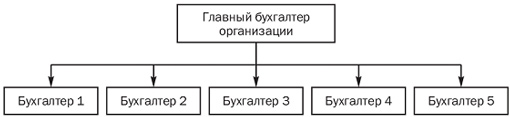 Рисунок 1 - Линейная (иерархическая) организация бухгалтерии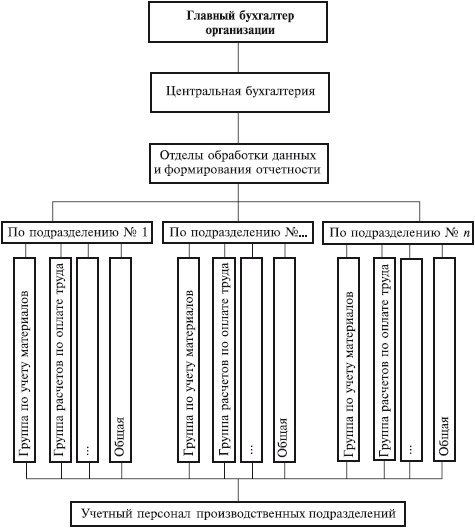 Рисунок2 -. Схема организации бухгалтерского учета по вертикали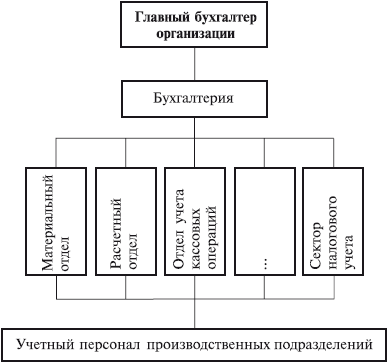 Рисунок 3 - Схема комбинированной организации бухгалтерского учета по участкам учетной работыРисунок 4 – Структура бухгалтерии среднего предприятияРисунок 5 – Структура управления бухгалтерии среднего (крупного) предприятия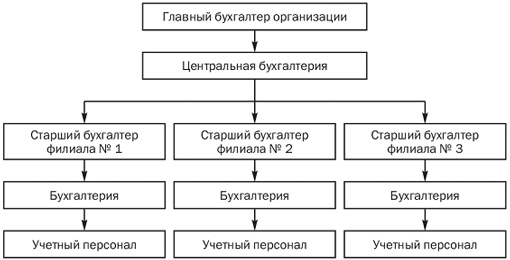 Рисунок6 - Децентрализованная организация учетаПрактическая работа № 3Тема:Сравнительный анализ различий российской и международной практики учета на основе данных обобщающей таблицыУчебная цель: научиться ориентироваться на международные стандарты финансовой отчетности;Учебные задачи: 1. уяснить сущность МСФО, необходимости их использования в российском бухгалтерском учете2. понять основные принципиальные различия РСБУ и МСФООбразовательные результаты, заявленные во ФГОС СПО:Студент должен уметь:- ориентироваться на международные стандарты финансовой отчетности;знать:-международные стандарты финансовой отчетности;Обеспеченность занятия (средства обучения):1.Рабочая тетрадь по ОБУ.2.Ручка.3.Тетрадь для практических работ.4. Обобщающая таблица «Существенные различия международных стандартов финансовой отчетности и российских принципов бухгалтерского учета».5. Текст Закона «О бухгалтерском учете» от 06.12.2011 № 402-ФЗ.Краткие теоретические и учебно-методические материалы по теме практической работыМеждународный стандарт– стандарт бухгалтерского учета, применение которого является обычаем в международном деловом обороте независимо от конкретного наименования такого стандарта (приложение 2).В Законе 402-ФЗ объявлено о постепенной замене ПБУ федеральными стандартами, разработанными на основе международных стандартов бухгалтерского учета. МСФО не только можно, но и нужно внедрять в учетную политику уже сейчас.Несмотря на то, что российские принципы бухгалтерского учета (РПБУ) построены на основе международных стандартов финансовой отчетности (МСФО), между ними существуют принципиальные различия. Эти различия в частности основаны на различиях в подходе к составлению отчетности. МСФО при работе с отчетностью рекомендуют отталкиваться не от законодательных норм, а от экономической сущности операций. Одним из основных принципов МСФО является приоритет экономического содержания перед формой. РПБУ также провозглашают приоритет содержания перед формой, однако в реальности РПБУ в большей степени ориентированы на юридическую форму, процедуры учета и требования к оформлению документации и в меньшей на экономическую сущность операций. ХОД ПРАКТИЧЕСКОГО ЗАНЯТИЯ1. Методические указания по выполнению практической работы.Практическая работа состоит из 2 заданий. Ответьте в течение 10 минут на вопросы для самоконтроля (устно) и сформулируете свое мнение о необходимости перехода национальных стандартов бухгалтерского учета на МСФО. Перед этим детально повторите теоретический материал по предлагаемым вопросам. Запишите в тетрадь дату занятия, тему, номер задания, ответ на него.2. Выполнение практической работы.2.1. Актуализация знаний: ответьте на вопросы для самоконтроля (устно):Дайте определение МСФО.Дайте определение РПБУ.В чем необходимость перехода национальных стандартов бухгалтерского учета на МСФО?2.2. Выполнение заданий:изучите задание;в задании  1 правильно напишите название соответствующего МСФО;в задании 2 кратко (1-2 предложения) опишите, различия МСФО и РПБУ;Задание 1Впишите правильное названиеТаблица 1 -Перечень международных стандартов финансовой отчетностиЗадание 2Прочитайте различия и сформируйте их суть одним (двумя) предложениями (см. табл.2). Если вы затрудняетесь сформулировать суть различий, пропустите и выполняйте работу дальше.Вы должны описать не менее 3 различий (оценка удовлетворительно, 5-хорошо, 8-отлично).Таблица 2 - Сравнительный анализ концептуальных основ бухучёта в международной и российской практикеДомашнее задание: отбор необходимой информации и составление конспекта по теме «Международные, региональные и национальные организации бухгалтеров»Практическая работа № 4Тема: Группировка хозяйственных средств по видам и размещению, по источникам образованияУчебная цель: научиться использовать методы бухгалтерского учета и следовать принципам бухгалтерского учета при распределении объектов бухгалтерского учета в соответствующие группы.Учебные задачи: уяснить сущность отдельных объектов бухгалтерского учета;научиться относить объекты бухгалтерского учета в соответствующие группы по различным признакам классификации.Образовательные результаты, заявленные во ФГОС СПО:Студент должен уметь:-классифицировать объекты бухгалтерского учета по различным признакам;-соблюдать требования к бухгалтерскому учету;знать:-классификацию объектов бухгалтерского учета по различным признакам.-основные требования к ведению бухгалтерского учета.Обеспеченность занятия (средства обучения):Рабочая тетрадь для практических работ.Бухгалтерские балансы строительных организаций Волгоградского региона -15.Раздаточные материалы - карточки-задания – 15.Калькулятор простой.Ручка. Карандаш простой. Чертежные принадлежности: линейкиКраткие теоретические и учебно-методические материалыпо теме практической работыХозяйственные средства являются активом организации и классифицируются по составу и размещению (характеру использования) на внеоборотные и оборотные активы:Внеоборотные активы: нематериальные активы,основные средства,оборудование к установке,вложения во внеоборотные активы.Оборотные активы:материальные оборотные средства,краткосрочные финансовые вложения,средства в текущих расчетах,денежные средства. Внеоборотные активы включают в себя нематериальные активы, основные средства, незавершенное строительство, доходные вложения в материальные ценности, долгосрочные финансовые вложения, отложенные налоговые активы, прочие внеоборотные активы. Нематериальные активы – это объекты долгосрочного пользования, не имеющие физической основы, но имеющие стоимостную оценку и приносящие доход: объекты интеллектуальной собственности (исключительные права на изобретения, промышленный образец, полезную модель, программы для ЭВМ, базы данных, товарный знак и знак обслуживания, наименование места происхождения товара, на селекционные достижения и др.), а такжеделовая репутация (гудвилл). Как и основные средства, нематериальные активы переносят свою стоимость на создаваемый продукт не сразу, а постепенно, по мере амортизации.Основные средства – это средства труда, используемые при производстве продукции, выполнении работ и оказании услуг в течение более одного года. Основные средства участвуют в процессе производства длительное время, сохраняя при этом натуральную форму. Их стоимость переносится на создаваемую продукцию не сразу, а постепенно, частями, по мере амортизации. В балансе они отражаются по остаточной стоимости (первоначальная за минусом амортизации).Незавершенное строительство – это затраты организации на строительно-монтажные работы, приобретение зданий, оборудования, транспортных средств, инструмента, инвентаря; расходы на проектно-изыскательские, геологоразведочные и буровые работы и др.). Доходные вложения в материальные ценности – это вложения организации в часть имущества, здания, помещения, оборудование и другие ценности, имеющие материально-вещественную форму, предоставляемые организацией за плату во временное пользование с целью получения дохода.Долгосрочные финансовые вложения – все виды финансовых вложений организации на срок более одного года: инвестиции в дочерние и зависимые общества, в уставные (складочные) капиталы других организаций, в государственные ценные бумаги, а также в займы, предоставленные другим организациям.Отложенные налоговые активы – та часть отложенного налога на прибыль, которая должна привести к уменьшению налога на прибыль, подлежащего уплате в бюджет в следующем за отчетным или в последующих отчетных периодах. Отложенный налоговый актив возникает, когда момент признания расходов (доходов) в бухгалтерском и налоговом учете не совпадает. Оборотные активы (оборотный капитал) состоят из материальных оборотных средств, денежных средств, краткосрочных финансовых вложений и средств в расчетах.Материальные оборотные средства – это сырье и материалы, специальная одежда, топливо, тара, покупные полуфабрикаты, комплектующие изделия, запасные части, незавершенное производство, расходы будущих периодов, налог на добавленную стоимость по приобретенным ценностям, готовая продукция и товары для перепродажи, товары, отгруженные покупателям.Денежные средства образуются из остатков наличных денег в кассе организации, на расчетном счете и других счетах в банках.Средства в расчетах включают различные виды дебиторской задолженности, под которой понимаются долги других организаций или лиц данной организации. Должники называются дебиторами. Дебиторская задолженность состоит из задолженности покупателей за купленную у данной организации продукцию, задолженности подотчетных лиц за выданные им под отчет денежные суммы и пр. Оборотные активы отражаются во втором разделе актива баланса. Классификация объектов бухгалтерского учета по источникам образования и целевому назначению В зависимости от источников образования и целевого назначенияобъекты бухгалтерского учета организаций разделяют на собственные (собственный капитал), заемные (заемный капитал) и привлеченные (обязательства):Собственные хозяйственные средства:уставный капитал,собственные акции (доли),резервный капитал,добавочный капитал,нераспределенная прибыль (непокрытый убыток),целевое финансирование,прибыль и убытки.Заемные средства:расчеты по краткосрочным кредитам и займам,расчеты по долгосрочным кредитам и займам,Привлеченные средства (ОБЯЗАТЕЛЬСТВА):кредиторская задолженность. Собственный капитал – это чистая стоимость имущества, определяемая как разница между стоимостью активов (имущества) организации и ее обязательствами. Собственный капитал может состоять из уставного, добавочного и резервного капитала, накоплений нераспределенной прибыли, целевого финансирования (в основном для некоммерческих организаций). Собственный капитал отражен в третьем разделе пассива баланса.Уставный капитал представляет собой совокупность в денежном выражении вкладов (долей, акций по номинальной стоимости) учредителей (участников) в имущество организации при ее создании для обеспечения деятельности в размерах, определенных учредительными документами. Добавочный капитал в отличие от уставного капитала не разделяется на доли, внесенные конкретными участниками, – он показывает общую собственность всех участников. Добавочный капитал формируется за счет: эмиссионного дохода акционерного общества; прироста стоимости внеоборотных активов; положительной курсовой разницы по вкладам иностранной валюты в уставный капитал.Резервный капитал создают в обязательном порядке акционерные общества и совместные организации в соответствии с действующим законодательством. Средства резервного капитала акционерного общества предназначены для покрытия его убытка, а также для погашения облигаций общества и выкупа акций общества в случае отсутствия иных средств. Нераспределенная прибыль – прибыль распределяется на основании решения общего собрания акционеров в акционерном обществе, собрания участников в обществе с ограниченной ответственностью. Чистая прибыль может быть направлена на выплату дивидендов, создание и пополнение резервного капитала, покрытие убытков прошлых лет. ХОД ПРАКТИЧЕСКОГО ЗАНЯТИЯ1. Методические указания по выполнению практической работы.Практическая работа состоит из 2 заданий. На выполнение каждого задания отводится 2 академических часа. Ответьте в течение 10 минут на вопросы для самоконтроля (устно) и сформулируете свое мнение об объектах бухгалтерского учета. Перед этим детально повторите теоретический материал по предлагаемым вопросам. Запишите в тетрадь дату занятия, тему, номер задания, ответ на него представьте в таблице.2. Выполнение практической работы.2.1. Актуализация знаний: ответьте на вопросы для самоконтроля (устно):Что является объектом бухгалтерского учета?Что такое предмет бухгалтерского учета?Перечислите элементы объекта бухгалтерского учета?Назовите признаки классификации объектов бухгалтерского учета.2.2. Выполнение заданий:изучите задание;в задании 1 выберете из приведенного перечня объектов бухгалтерского учета хозяйственные средства (активы) организации, распределите их по составу и размещению. в задании 2 выберете из приведенного перечня объектов бухгалтерского учета источники формирования имущества организации;при выполнении заданий воспользуйтесь бланком бухгалтерскогоЗадания для практического занятияИсходные данныеПо данным бухгалтерского учета ООО «Домостроитель-4» на 1 января значатся следующие остатки на счетах: (руб.)Задание 1Выберете из приведенного перечня объектов бухгалтерского учета хозяйственные средства (активы) организации и распределить их по составу и размещению. Результаты группировки представьте в таблице 1, макет которой следующий:Задание 2 Выберите из приведенного перечня объектов бухгалтерского учета источники формирования имущества организации, и распределите их на собственные, заемные и обязательства (привлеченные источники). Результаты группировки представьте в таблице 2, макет которой следующий:Домашнее задание: Отбор необходимой информации и заполнение обобщающей таблицы по теме «Основные характеристики объектов бухгалтерского учета». Подготовка к рубежному контролю по темам раздела 2 (к тестированию)ПРИЛОЖЕНИЕ 1 К ПР № 4Образец отчета по практической работеПрактическая работа № 4Тема: Группировка хозяйственных средств по видам и размещению, по источникам образования. Составление бухгалтерского балансаИсходные данныеРешениеНа основании приведенных данных произведем группировку объектов бухгалтерского учета по их составу и размещению.  Результаты группировки представим в таблице 1. Таблица 1 – Группировка активов по составу и размещениюНа основании приведенных данных произведем группировку объектов бухгалтерского учета по источникам образования.  Результаты группировки представим в таблице 2. Таблица 2 – Группировка хозяйственных средств по источникам образования (обязательствам)Практическая работа № 5Тема: Распределение данных бухгалтерского учета на статьи актива и пассива. Заполнение формы № 1 «Бухгалтерский баланс»Учебная цель: научиться использовать методы бухгалтерского учета и следовать принципам бухгалтерского учета при составлении бухгалтерской отчетности.Учебные задачи: уяснить сущность метода бухгалтерского учета – бухгалтерский баланс; научиться относить объекты бухгалтерского учета в соответствующие статьи актива и пассива.Образовательные результаты, заявленные во ФГОС СПО:Студент должен уметь:-соблюдать требования к бухгалтерскому учету;-следовать методам бухгалтерского учетазнать:-основные требования к ведению бухгалтерского учета;- метод бухгалтерского учета.Обеспеченность занятия (средства обучения):Рабочая тетрадь для практических работ.Бухгалтерские балансы строительных организаций Волгоградского региона -15.Раздаточные материалы - карточки-задания – 15.Калькулятор простой.Ручка.Карандаш простой.Чертежные принадлежности: линейкиКраткие теоретические и учебно-методические материалыпо теме практической работыЗадачи бухгалтерского учета решаются посредством использования различных способов и приемов, совокупность которых называется методом бухгалтерского учета. Один из способов изучения и регистрации информации об объектах бухгалтерского учета – обобщение информации о результатах хозяйственной деятельности в бухгалтерском балансе.Баланс представляет информацию об имуществе предприятия и источниках его формирования на конкретную дату.Состав имущества представлен статьями актива, состав источников – статьями пассива баланса. Имущество подразделяется на иммобилизованные (1 раздел – долгое время используется на предприятии) и мобильные активы (2 раздел – участвуют один раз в обороте).Источники собственные (3 раздел) и обязательства долгосрочные (выполнить их предприятие имеет право в течение периода более 1-го года) и краткосрочные (в течение одного года).ИТОГ БАЛАНСА ПО АКТИВУ РАВЕН ИТОГУ БАЛАНСА ПО ПАССИВУИТОГ БАЛАНСА НОСИТ НАЗВАНИЕ ВАЛЮТЫ БАЛАНСА. Он показывают стоимость имущества на определенную дату и величину источников, за счет которых он приобретался. ХОД ПРАКТИЧЕСКОГО ЗАНЯТИЯ1. Методические указания по выполнению практической работы.Практическая работа состоит из 2 заданий. На выполнение каждого из них отводится 2 академических часа.Ответьте в течение 10 минут на вопросы для самоконтроля (устно) и сформулируете свое мнение оструктурировании бухгалтерского баланса. Перед этим детально повторите теоретический материал по предлагаемым вопросам. Запишите в тетрадь дату занятия, тему, номер задания, ответ на него.2. Выполнение практической работы.2.1. Актуализация знаний: ответьте на вопросы для самоконтроля (устно):Что называется, методом бухгалтерского учета?Какой способ бухгалтерского учета используется при составлении бухгалтерского баланса?Перечислите основные разделы бухгалтерского баланса.Как классифицируется информация, представленная в активе баланса?Как классифицируется информация, представленная в пассиве баланса?2.2. Выполнение заданий:изучите задание;в задании 1 подберите счета бухгалтерского учёта статьям бухгалтерского баланса используя План счетов бухгалтерского учета и запишите их в учебный баланс; в задании 2 заполните форму № 1 «Бухгалтерский баланс», используя данные практической работы № 4;в задании 3определите валюту баланса.Задание 1 Подберите счета бухгалтерского учета к статьям бухгалтерского баланса используя План счетов бухгалтерского учета и запишите их в учебный баланс.Учебный балансЗадание 2Заполните форму № 1 «Бухгалтерский баланс» (приложение 1), используя данные практической работы № 4.Задание 3Определите валюту баланса.Домашнее задание: Отбор необходимой информации и заполнение обобщающей таблицы по теме «Основные виды бухгалтерского баланса»Практическая работа№ 6Тема: Определение типа изменений в бухгалтерском балансе под влиянием хозяйственных операцийУчебная цель: научиться следовать методам бухгалтерского учета при отражении фактов хозяйственной жизни на счетах бухгалтерского учета.Учебные задачи: - научиться определить тип изменения в балансе под воздействием фактов хозяйственной жизни. Образовательные результаты, заявленные во ФГОС СПО:Студент должен уметь:-следовать методам и принципам бухгалтерского учета: устанавливать вид хозяйственных операций по их влиянию на бухгалтерский баланс; знать:- виды хозяйственных операций по их влиянию на бухгалтерский баланс; Обеспеченность занятия (средства обучения):1.Рабочая тетрадь по ОБУ.2.Ручка.3.Тетрадь для практических работ.4. План счетов бухгалтерского учета5. Бухгалтерские балансы предприятий Волгоградского региона.Краткие теоретические и учебно-методические материалы по теме практической работыСуществует четыре типа хозяйственных операций по их влиянию на бухгалтерский баланс1 ТИП     А – Х + Х = П – ВАЛЮТА НЕ ИЗМЕНЯЕТСЯдебет            А         кредит        дебет      А      кредит2 ТИП     А = П + Х + Х – ВАЛЮТА НЕ ИЗМЕНЯЕТСЯдебет            П         кредит        дебет      П      кредит3 ТИП     А + Х = П + Х  – ВАЛЮТА УВЕЛИЧИВАЕТСЯдебет            А         кредит        дебет      П      кредит4 ТИП     А - Х = П - Х  – ВАЛЮТА УМЕНЬШАЕТСЯдебет            П         кредит        дебет      П      кредитХОД ПРАКТИЧЕСКОГО ЗАНЯТИЯ1. Методические указания по выполнению практической работы.Практическая работа состоит из 1 задания. Ответьте в течение 10 минут на вопросы для самоконтроля (устно) и сформулируете свое мнение о характере изменений статей бухгалтерского баланса и влияния этого изменения на валюту баланса. Перед этим детально повторите теоретический материал по предлагаемым вопросам. Запишите в тетрадь дату занятия, тему.2. Выполнение практической работы.2.1. Актуализация знаний: ответьте на вопросы для самоконтроля (устно):Охарактеризуйте типы хозяйственных операций и их влияние на валюту бухгалтерского баланса? Приведите примеры хозяйственных операций, влияющих на изменение актива баланса; пассива баланса.Приведите примеры хозяйственных операций, показывающих изменение валюты баланса.2.2. Выполнение заданий:1. Внимательно прочитайте каждую операцию.2. Определите статьи баланса, участвующие в операции, укажите, где они находятся (в активе или в пассиве баланса). Вы можете воспользоваться бланком баланса.3. Запишите код строки баланса в таблицу 2, графы 4 и/или 6.4. Определите, что происходит с каждой статьей в результате операции (увеличение или уменьшение).5. Отметьте (+) или (-) изменения в строках бухгалтерского баланса в результате хозяйственной операции в таблице 2, графы 5 и/или 7.6. Определите тип изменения баланса под влиянием хозяйственной операции, запишите его в последнюю графу таблицы. Задания для практического занятия:Определите тип измененияв бухгалтерском балансе под влиянием операций, представленных вжурналерегистрации фактов хозяйственной жизни за отчетный период.Вариант 1Исходные данные:Журнал регистрации фактов хозяйственной жизни за отчетный периодВариант 2Исходные данные:Журнал регистрации фактов хозяйственной жизни за отчетный периодТаблица 2 – Тип изменений в бухгалтерском балансе под влиянием фактов хозяйственной жизниДомашнее задание: Оформление практических работ по разделу 4. Подготовка к тестированиюПРИЛОЖЕНИЕ 1 К ПР № 6Образец отчета по практической работе № 6Практическая работа № 5Тема Определение типа изменений в бухгалтерском балансе под влиянием хозяйственных операцийЗаданиеОпределите тип изменения в бухгалтерском балансе под влиянием операций, представленных в журнале регистрации фактов хозяйственной жизни за отчетный период.Вариант 1Исходные данные:Журнал регистрации фактов хозяйственной жизни за отчетный периодТаблица 2 – Тип изменений в бухгалтерском балансе под влиянием фактов хозяйственной жизниПрактическая работа№ 7Тема:Определение конечного сальдо на активных и пассивных счетах бухгалтерского учетаУчебная цель: научиться следовать методам бухгалтерского учета при отражении фактов хозяйственной жизни на счетах бухгалтерского учета.Учебные задачи: - уяснить сущность записи фактов хозяйственной жизни на активных и пассивных счетах. Образовательные результаты, заявленные во ФГОС СПО:Студент должен уметь:-применять нормативное регулирование бухгалтерского учета;- следовать методам и принципам бухгалтерского учета:отражатьфакты хозяйственнойжизни на счетах бухгалтерского учетазнать:- нормативное регулирование бухгалтерского учета; - предмет, метод и принципы бухгалтерского учета.Обеспеченность занятия (средства обучения):1.Рабочая тетрадь по ОБУ.2.Ручка.3.Тетрадь для практических работ.4. План счетов бухгалтерского учетаКраткие теоретические и учебно-методические материалы по теме практической работыСчет представляет собой способ группировки и текущего отражения изменений, происходящих в средствах предприятия. На каждый вид хозяйственных средств и их источников открывается отдельный счет. Отражение операций на счетах ведется в денежном измерителе. Графически счет представляет собой таблицу Т- образной формы, левая сторона которой называется дебет и обозначается буквой «Д», а правая – кредит и обозначается буквой «К». Счет (наименование)Открыть счет – это значит дать ему название и на соответствующей стороне записать начальное состояние учитываемого объекта, которое называется сальдо начальное и обозначается на счетах как Сн. Состояние учитываемого объекта на конец месяца называется сальдо конечное и обозначается на счетах как Ск. Суммы всех записей сделанных за период по дебету и по кредиту счета, называются соответственно дебетовым и кредитовым оборотами и обозначаются на счетах соответственно Од иОк. Атрибуты счетаВ соответствии с делением бухгалтерского баланса на актив и пассив различают активные и пассивные счета бухгалтерского учета. АКТИВНЫЕ И ПАССИВНЫЕ СЧЕТААктивный счет расположен в активе баланса и отличается тем, что суммы операций, соответствующие приходу средств по этому счету, регистрируются в дебете счета, а суммы расходных операций -  в кредите. А Счет (наименование)Сальдо активного счета расположено в дебете (дебетовое сальдо) и рассчитывается следующим образом: к дебетовому сальдо на начало периода прибавляются обороты по дебету данного счета и вычитаются обороты по кредиту в течение периода:Ск=Сн + Доб – Коб. Пассивный счет расположен в пассиве баланса и отличается тем, что суммы операций, соответствующие приходу средств по этому счету, регистрируются в кредите счета, а суммы расходных операций -  в дебете. Счет (наименование)Сальдо пассивного счета расположено в кредите (кредитовое сальдо) и рассчитывается следующим образом: к кредитовому сальдо на начало периода прибавляются обороты по кредиту данного счета и вычитаются обороты по дебету в течение периода:Скк=Снк + Коб – Доб. ХОД ПРАКТИЧЕСКОГО ЗАНЯТИЯ1. Методические указания по выполнению практической работы.Практическая работа состоит из 5 заданий. На выполнение этих заданий отводится 4 академических часа. Ответьте в течение 10 минут на вопросы для самоконтроля (устно) и сформулируете свое мнение оструктуре активного и пассивного счета. Перед этим детально повторите теоретический материал по предлагаемым вопросам. Запишите в тетрадь дату занятия, тему, номер задания, ответ на него.2. Выполнение практической работы.2.1. Актуализация знаний: ответьте на вопросы для самоконтроля (устно):Дайте определение счета бухгалтерского учета.Поясните, почему каждому синтетическому счету присваивается номер (шифр)? Поясните, по каким признакам определяется активность и пассивность счетов бухгалтерского учета? Поясните порядок записи на активных и пассивных счетах? Объясните, как рассчитывается конечное сальдо на активном и пассивном счетах. 2.2. Выполнение заданий:изучите задание;ответьте на вопросы задания 1-5 письменно, используя учебную схему счета.Задания для практического занятия:Откройте счета бухгалтерского учета и разнесите на них соответствующую информацию.Рассчитайте конечное сальдо на всех счетах.Исходные данные:Задание 1Остаток материалов на начало месяца – 2000 руб.1.Поступили материалы на сумму 3000 руб.2.Переданы материалы в производство на сумму 1500 руб.Задание 2Остаток задолженности поставщикам за материалы на начало месяца – 35000 руб.1.Акцептован счет на оплату поставщику за поступившие материалы на сумму 3000 руб.2.Оплачены поставщику за материалы - 25000 руб.Задание 3Остаток денежных средств в кассе на начало месяца – 20000 руб.1.Получены деньги в кассу с расчетного счета на выплату зарплаты и хозяйственные расходы в сумме 150000 руб.2.Выдано из кассы в подотчет завхозу 10000 руб.3. Выдано из кассы заработная плата работникам – 100 тыс. руб.Задание 4Остаток задолженности по оплате труда перед работниками предприятия на начало месяца – 200000 руб.1.Начислена заработная плата работникам организации 250000 руб.2. Удержан налог на доходы физических лиц (НДФЛ) в сумме 18000 руб.3. Выдана заработная плата работникам организации – 390000 руб.Задание 5Остаток задолженности по долгосрочному кредиту на начало месяца – 500000 руб.1.Получен кредит на сумму 250000 руб.2. Погашена часть кредита 180000 руб.Алгоритм выполнения практической работыВнимательно прочитайте условие каждого задания. Определите, счет, на котором будут отражаться перечисленные в задании операции.Определите, какой счет (активный или пассивный). Вы можете воспользоваться бланком баланса или Планом счетов бухгалтерского учета.Откройте счета бухгалтерского учета. Занесите начальное сальдо в дебет (в активном счете) или в кредит (в пассивном счете).Внимательно прочитайте каждую операцию. Определите, что происходит в результате операции (увеличение или уменьшение).Разнесите перечисленные операции в дебет или кредит счетов. Посчитайте дебетовый и кредитовый обороты.Рассчитайте конечное сальдо – дебетовое в активном счете, кредитовое в пассивном счете.Образец отчета по практической работе № 7Практическая работа № 7Определение конечного сальдо на активных и пассивных счетах бухгалтерского учетаЗадание 1Остаток материалов на начало месяца – 2000 руб.1.Поступили материалы на сумму 3000 руб.2.Переданы материалы в производство на сумму 1500 руб.Необходимо:1.Открыть счета бухгалтерского учета и разнести на них соответствующую информацию.2.Рассчитать конечное сальдо на всех счетах.РешениеВ первом задании приведены операции по учету движения материалов, которые отражаются на активном счет 10.Открываем счет, начальное сальдо заносим в дебет.Счет активныйПервая операция отражает увеличение материалов на складе, сумма 3000 руб. будет отражен в дебете. Вторая операция отражает уменьшение материалов на складе, сумма 1500 руб. будет отражен в кредите. Счет активныйКонечное сальдо будет равно:Ск. =2000+3000-1500 = 3500 руб.Так оформляется каждое задание.Домашнее задание: решение практических ситуаций по отражению хозяйственных операций на счетах бухгалтерского учета.Практическая  работа№ 8Тема:Составление журнала регистрации фактов хозяйственнойжизни с отражением корреспонденции счетовУчебная цель:   научиться  следовать методу бухгалтерского учета при отражении фактов хозяйственной жизни на счетах бухгалтерского учета.Учебные задачи: - уяснить сущность метода двойной записи, - научиться проставлять корреспонденцию счетов. Образовательные результаты, заявленные во ФГОС СПО:Студент должен уметь:-следовать методам и принципам бухгалтерского учета:отражатьфакты хозяйственнойжизни на взаимосвязанных счетах бухгалтерского учетазнать:- метод бухгалтерского учета – метод двойной записи.Обеспеченность занятия (средства обучения):1.Рабочая тетрадь по ОБУ.2.Ручка.3.Тетрадь для практических работ.4. План счетов бухгалтерского учетаКраткие теоретические и учебно-методические материалы по теме практической  работыДвойная запись - способ отражения каждой операции по дебету одного счета и кредиту другого взаимосвязанных счетов в одной и той же сумме.Взаимосвязь между дебетом одного и кредитом другого счета, возникшая в результате двойной записи на них хозяйственной операции, называется корреспонденцией счетов. Счета, между которыми такая взаимосвязь возникла, называются корреспондирующими.Обозначение корреспонденции счетов, т.е. наименования дебетуемых и кредитуемых счетов с указанием суммы по данной операции называется БУХГАЛТЕРСКОЙ ЗАПИСЬЮ (проводкой).Правило двойной записиПример составления бухгалтерской проводки:Отпущены со склада и израсходованы в основном производстве материалы на сумму 125 000 руб.Данная операция означает уменьшение материалов на складе и увеличение затрат в основном производстве на ту же сумму. Операция приводит к двойственным изменениям в составе активов и затрагивает два счета: "Материалы" и "Основное производство". Оба эти счета активные, увеличение активов отражается в дебете, а уменьшение в кредите этих счетов.Отразим операцию на счетах способом двойной записи:Д-тсч. "Основное производство"К-тсч. «Материалы»– 125000 руб.Остатки на счетах на начало операцииОтражение операций на счетах бухгалтерского учетаОпределение конечного сальдо на счетахПРОЦЕДУРА СОСТАВЛЕНИЯ БУХГАЛТЕРСКОЙ ПРОВОДКИХОД ПРАКТИЧЕСКОГО ЗАНЯТИЯ1. Методические указания по выполнению практической работы.Практическая работа состоит из 5 заданий. На выполнение каждого задания отводится 15 минут рабочего времени. Ответьте в течение 10 минут на вопросы для самоконтроля (устно) и сформулируете свое мнение о структуре активного и пассивного счета. Перед этим детально повторите теоретический материал по предлагаемым вопросам. Запишите в тетрадь дату занятия, тему, номер задания, ответ на него.2. Выполнение практической работы.2.1. Актуализация знаний: ответьте на вопросы для самоконтроля (устно):Дайте определение двойной записи. Объясните, что такое корреспонденция счетов?Поясните, какие счета называются корреспондирующими? Охарактеризуйте виды бухгалтерских записей.Назовите этапы составления бухгалтерских проводок. 2.2. Выполнение заданий:Внимательно прочитайте каждую операцию. Определите счета, на котором будет отражаться данная операция.Определите, какие счета участвуют в операции (активный или пассивный). Вы можете воспользоваться бланком баланса или Планом счетов бухгалтерского учета.Определите, что происходит с объектом бухгалтерского учета в результате операции (увеличение или уменьшение). Можно использовать данные практической работы № 6.4. Проставьтекорреспонденцию счетов по хозяйственным операциям в журнале регистрации фактов хозяйственной жизни;Исходные данные:Журнал регистрации фактов хозяйственной жизни за отчетный периодОбразец отчета по практической работе № 8Практическая работа № 8.Составление журнала регистрации фактов хозяйственной жизни с отражением корреспонденции счетовЗадание1. проставитькорреспонденцию счетов по хозяйственным операциям в журнале регистрации фактов хозяйственной жизни;2. отметить, что происходит на каждом счете: если увеличение проставить (+), если уменьшение – проставить (-).Журнал регистрации фактов хозяйственной жизни за отчетный периодДомашнее задание: решение практических ситуаций по отражению хозяйственных операций на счетах бухгалтерского учета.Практическая  работа№ 9Тема:Отражение хозяйственных операций на счетах аналитического и синтетического учетаУчебная цель:   научиться  следовать методу бухгалтерского учета при отражении фактов хозяйственной жизни на счетах бухгалтерского учета.Учебные задачи: - усвоить порядок отражения хозяйственных операций на счетах аналитического и синтетическогоучета, взаимосвязь между ними. Образовательные результаты, заявленные во ФГОС СПО:Студент должен уметь:-следовать методам и принципам бухгалтерского учета:отражатьфакты хозяйственнойжизни на взаимосвязанных счетах бухгалтерского учета,определять взаимосвязь между синтетическим счетом и аналитическими счетами к нему;знать:- связь между синтетическим счетом и аналитическими счетами к нему.Обеспеченность занятия (средства обучения):1.Рабочая тетрадь по ОБУ.2.Ручка.3.Тетрадь для практических работ.4. План счетов бухгалтерского учетаКраткие теоретические и учебно-методические материалы по теме практической  работыДля руководства хозяйственной деятельностью необходимо иметь информацию об объектах бухгалтерского учета различной степени детализации по объему информации. Поэтому для получения различных по степени детализации данных все счета в бухгалтерском учете делятся на две группы: синтетические и аналитические. Синтетические счета служат для укрупненной группировки и учета однородных объектов, а аналитические счета используются для подробной характеристики.Отражение имущества и процессов на синтетических счетах называется синтетическим учетом, а отражение их на аналитических счетах - аналитическим учетом. Синтетический учет ведется в денежном выражении; аналитическом - используются три группы измерителей. В аналитических счетах отражающих товарно-материальные ценности, учет ведется в денежном и натуральных измерителях, т.е. в количественно-суммовом выражении.Пример. На начало месяца на счете "Материалы" учитывалось:
сталь прокатная 100 000 кг по 8 руб. за 1 кг на сумму 800 000 руб.
проволока стальная 50 000 кг по 2 руб. за 1 кг на сумму    100 000 руб.Итого остаток 900 000 руб.Первая операция. Получено материалов от поставщиков:стали прокатной 20 000 кг по 8 руб. за 1 кг на сумму 160 000 руб.проволоки стальной 30 000 кг по 2 руб. за 1 кгна сумму 60 000 руб.Итого поступило материалов на сумму 220 000 руб.Вторая операция. Отпущено в производство:стали прокатной 40000 кг по 8 руб. за 1 кгна сумму 320 000 руб.проволоки стальной 60000 кг по 2 руб. за 1 кгна сумму 120 000 руб.Итого расход 440 000 руб.Отражение операций на аналитических счетахДебет    Сталь прокатная, кгКредитОтражение операций на синтетическом счете 10Дебет             Счет «Материалы»      КредитСинтетические и аналитические счета тесно взаимосвязаны. Основой взаимосвязи является параллельность записей на счетах. Взаимосвязь между синтетическими и аналитическими счетами выражается в следующем:-аналитические счета ведутся для детализации синтетических счетов;-операция, записанная по синтетическому счету, должна быть обязательно отражена и на соответствующих аналитических счетах, открытых к данному синтетическому счету;-на синтетическом счете операция записывается общей суммой, а на его аналитических счетах - частными суммами, дающими в итоге ту же общую сумму;-запись в аналитические счета производится на ту же сторону, что и в синтетический счет, т.е. их строение одинаково.Поэтому начальный и конечный остатки, а также обороты по дебету и кредиту синтетического счета должны быть равны общим суммам соответствующих остатков и оборотов его аналитических счетов, открытых в его развитие. -относящиеся к активному  синтетическому счету аналитические счета также являются активными; относящиеся к пассивному  синтетическому счету аналитические счета также являются пассивными.Аналитические счетаХОД ПРАКТИЧЕСКОГО ЗАНЯТИЯ1. Методические указания по выполнению практической работы.Практическая работа состоит из 3 заданий. На выполнение каждого задания отводится 25 минут рабочего времени. Ответьте в течение 10 минут на вопросы для самоконтроля (устно) и сформулируете свое мнение о необходимости регулирования ведения бухгалтерского учета. Перед этим детально повторите теоретический материал по предлагаемым вопросам. Запишите в тетрадь дату занятия, тему, номер задания, ответ на него.2. Выполнение практической работы.2.1. Актуализация знаний: ответьте на вопросы для самоконтроля (устно):Охарактеризуйте различия между аналитическим и синтетическим счетом. Объясните взаимосвязь между синтетическими и аналитическими счетами.2.2. Выполнение заданий:1. Открыть аналитические счета и определить синтетический счет для каждого задания.2. Отразить каждую операцию на соответствующих счетах.3. Определить конечное сальдо по каждому аналитическому счету. 4. Определить конечное сальдо на синтетическом счете.5. Сравнить конечное сальдо на аналитических счетах с соответствующим синтетическим счетом.Задание 1Учет расчетов с подотчетными лицамиИсходные данные:Список подотчетных лиц ООО «Рона»:- заведующий хозяйством – Мискина А.Н.- мастер строительного участка Кружкин А.В.- экспедитор Васильев А.А.На начало месяца задолженность Мискиной А.Н. составила 2000 руб.; Кружкина А.В. – 1500 руб.Задолженность организации перед Васильевым А.А. составила  3500 руб.В течение месяца было выдано в подотчет на хозяйственные нужды Мискиной А.Н. 3000 руб. Ею был предоставлен авансовый отчет на 2850 руб.Кружкину А.Н. выдано в подотчет аванс на командировку в г.Астрахань – 8000 руб. Представлен авансовый отчет на 9500 руб.Экспедитору Васильеву А.А. в течение месяца на приобретение запасных частей для тракторов выдавалось дважды в подотчет: 6400 руб. и 7000 руб. Представлено два авансовых отчета на 6100 руб. и на 7500 руб.Задание 2Учет материалов на складеИсходные данные:На начало месяца на складе № 1 числится:- 5000 шт. красного кирпича по цене 8 руб./шт. - 2000 шт. силикатного кирпича по цене 13 руб./шт. - 30 рулонов по 10 пм кровельных материалов по 250 руб. за рулон.В течение месяца: поступило - от ООО «Кирпич» 20000 шт. красного кирпича по цене 9 руб./шт;- от ОАО «Силикатный»25000 шт. силикатного кирпича по цене 12 руб./шт. - от ОАО ЖБИ № 1 плиты перекрытия в количестве 10 штук по цене 3000 руб.; лестничные марши – 20 штук по цене 5000 руб., сваи -20 штук по цене 7000 руб. Отпущено на строительный участок № 1:- 20000 шт. красного кирпича по цене 9 руб./шт. и 3000 шт.по цене 8 руб./шт.;- 2000 шт. силикатного кирпича по цене 13 руб./шт. и 18000 шт. по цене 12 руб./шт. - 10 рулонов кровельных материалов по 250 руб. за рулон.Задание 3Учет расчетов с поставщикамиИсходные данные:Сальдо на начало месяца по счету «Расчеты с поставщиками и подрядчиками» на начало отчетного периода 46000 руб., в том числе по ООО «Кирпич» – 20000 руб., по ОАО «Силикатный» – 26000 руб.Получено в течение месяца от поставщиков:- от ООО «Кирпич» 20000 шт. красного кирпича по цене 9 руб./шт;- от ОАО «Силикатный»25000 шт. силикатного кирпича по цене 12 руб./шт. - от ОАО ЖБИ № 1 плиты перекрытия в количестве 10 штук по цене 3000 руб.; лестничные марши – 20 штук по цене 5000 руб., сваи -20 штук по цене 7000 руб. Перечислено с расчетного счета задолженность поставщикам в сумме:- ООО «Кирпич» - 190000 руб.- ОАО «Силикатный» - 230000 руб.- ОАО ЖБИ № 1 – 200000 руб.Алгоритм выполнения практической работы1. Внимательно прочитайте условие. Определите аналитические счета, соответствующий синтетический счет.2. Определите, какие это счета - активные или пассивные. Вы можете воспользоваться бланком баланса или Планом счетов бухгалтерского учета.3.Откройте аналитические счета, занесите начальное сальдо.4. Отразите на этих счетах каждый факт задания по дебету или кредиту счета.5. Посчитайте обороты по дебету и кредиту каждого аналитического счет.Определите конечное сальдо на каждом аналитическом счете.Откройте синтетический счет, отразите на нем все факты хозяйственной жизни.Посчитайте обороты по дебету и кредиту синтетического счета.Определите конечное сальдо на синтетическом счете.Сравните сальдо синтетического счета с сальдо аналитических счетов, открытых к нему.Образец отчета по практической работе № 9Практическая работа № 9.Отражение хозяйственных операций на счетах аналитического и синтетического учетаЗадание 1Учет расчетов с подотчетными лицамиИсходные данные:Список подотчетных лиц ООО «Рона»:- заведующий хозяйством – Мискина А.Н.- мастер строительного участка Кружкин А.В.- экспедитор Васильев А.А.На начало месяца задолженность Мискиной А.Н. составила 2000 руб.; Кружкина А.В. – 1500 руб.,ВасильеваА.А. составила  3500 руб.В течение месяца было выдано в подотчет на хозяйственные нужды Мискиной А.Н. 3000 руб. Ею был предоставлен авансовый отчет на 2850 руб.Кружкину А.Н. выдано в подотчет аванс на командировку в г.Астрахань – 8000 руб. Представлен авансовый отчет на 9500 руб.Экспедитору Васильеву А.А. в течение месяца на приобретение запасных частей для тракторов выдавалось дважды в подотчет: 6400 руб. и 7000 руб. Представлено два авансовых отчета на 6100 руб. и на 7500 руб.Необходимо:1. Открыть аналитические счета и определить синтетический счет для каждого задания.2. Отразить каждую операцию на соответствующих счетах.3. Определить конечное сальдо по каждому аналитическому счету. 4. Определить конечное сальдо на синтетическом счете.5. Сравнить конечное сальдо на аналитических счетах с соответствующим синтетическим счетом.Решение Синтетический счет 71 «Расчеты с подотчетными лицами», к нему открыты аналитические счета:71 – Мискина А.Н.; 71 - Кружкин А.В.; 71 - Васильев А.А.Занесем сальдо начальное на соответствующие счета.71 – Мискина А.Н.                                71 - Кружкин А.В.                      71 - Васильев А.А.2. Отразим каждую операцию на соответствующих счетах.71 – Мискина А.Н.                                71 - Кружкин А.В.                      71 - Васильев А.А.3. Определим конечное сальдо по каждому аналитическому счету. 71 – Мискина А.Н.                                71 - Кружкин А.В.                      71 - Васильев А.А.Ск=2000+3000-2850=2150             Ск=1500+8000-9500=0Ск=3500+13400-13600=33004. Определим конечное сальдо на синтетическом счете.71 «Расчеты  подотчетными лицами»5. Сравним конечное сальдо на аналитических счетах с соответствующим синтетическим счетом.Ск (71) = 5450 = Ск 2150+Ск 0+Ск 3300 = 5450Аналогично выполняются другие задания.Домашнее задание: решение практических ситуаций по отражению хозяйственных операций на счетах бухгалтерского учета.Практическая  работа№ 10Тема:Составление оборотной ведомости по аналитическим и синтетическим счетам.Учебная цель:   научиться следовать методу бухгалтерского учета:обобщать данные текущего учета в оборотных ведомостях.Учебные задачи: - научиться составлять оборотные ведомости по аналитическим и синтетическим счетам. Образовательные результаты, заявленные во ФГОС СПО:Студент должен уметь:-следовать методам и принципам бухгалтерского учета:обобщать данные текущего учета в оборотных ведомостях; знать:- порядок обобщения данные текущего учета в оборотных ведомостях.Обеспеченность занятия (средства обучения):1.Рабочая тетрадь по ОБУ.2.Ручка.3.Тетрадь для практических работ.4. План счетов бухгалтерского учета5. Бухгалтерские балансы предприятий Волгоградского региона.Краткие теоретические и учебно-методические материалы по теме практической  работыОборотная ведомость представляет собой таблицу, в которую записывают наименование и номера счетов, суммы начального сальдо по каждому счету (дебетового и кредитового), суммы оборотов по дебету и кредиту и выводят конечное сальдо (дебетовое или кредитовое). Оборотная ведомость составляется в конце месяца и регистрирует обороты по всем работающим счетам. Оборотная ведомость по аналитическим счетам имеет вид:Количественно-суммовая оборотная ведомость по аналитическим счетам к счету «Материалы»В оборотной ведомости по синтетическим счетам по итогу должно быть три пары равенств:остатки на начало отчетного периода по дебету и кредиту;обороты по дебету и кредиту;остатки на конец отчетного периода по дебету и кредиту. Оборотно-сальдовая  ведомость по счетам синтетического учетаХОД ПРАКТИЧЕСКОГО ЗАНЯТИЯ1. Методические указания по выполнению практической работы.Практическая работа состоит из 2 заданий. Ответьте в течение 10 минут на вопросы для самоконтроля (устно) и сформулируете свое мнение о необходимости регулирования ведения бухгалтерского учета. Перед этим детально повторите теоретический материал по предлагаемым вопросам. Запишите в тетрадь дату занятия, тему, номер задания, ответ на него.2. Выполнение практической работы.2.1. Актуализация знаний: ответьте на вопросы для самоконтроля (устно):Поясните, для чего составляется оборотная ведомость?Охарактеризуйте три пары равенств в оборотной ведомости. Объясните, в чем различие оборотной ведомости по аналитическому и синтетическому счетам?2.2. Выполнение заданий:изучите задание;в  задании 1 составьте оборотную ведомость по аналитическим счетамв задании  2 составьте оборотную ведомость по синтетическим счетамЗадание 1. Составление оборотной ведомости по аналитическим счетам1.Используя данные о хозяйственных операциях, составить оборотную ведомость по счетам аналитического учета. Рассчитать задолженность на конец месяца за работниками предприятия и составить оборотные ведомости по подотчетным лицам. Исходные данныеНа начало месяца по дебету синтетического счета «Расчеты с подотчетными лицами» числится:– сумма 150 руб. – остаток неизрасходованных командировочных, выданных Кружкину Б. Б. В течение месяца с него удержано 100 руб., остаток на конец месяца составил 50 руб.;– сумма 400 руб. – выданная Ложкину В. В. на представительские расходы. В течение месяца он представил авансовый отчет на сумму 250 руб. На конец месяца не возвращена сумма 150 руб.;– в течение месяца Мискину А. А. на покупку канцелярских принадлежностей выдана сумма – 200 руб., за которую он отчитался.2.Составить бухгалтерские проводки  и оборотную ведомость по каждому поставщику отдельно. Исходные данные1. Получены товары от поставщиков на сумму 12 000, в том числе от обувной фабрики – 7000, от завода электроприборов – 5000.2. Оплачено за товары поставщикам – 10 000, в том числе обувной фабрике – 6000, заводу электроприборов – 4000.3. Сальдо по счету «Расчеты с поставщиками и подрядчиками» на начало отчетного периода 4600, в том числе по обувной фабрике – 2000, по заводу электроприборов – 2600.3. Составить бухгалтерские проводки, отразить хозяйственные операции на соответствующих аналитических счетах «Материалы» и «Расчеты с поставщиками», составить оборотную ведомость по аналитическим счетам. Исходные данныеПолучено от поставщиков:- Кирпичного завода 12000 штук красного кирпича по цене 8 руб.; - Силикатного завода 25000 штук силикатного кирпича по цене 12 руб. - ОАО ЖБИ № 1 плиты перекрытия в количестве 10 штук по цене 3000 руб.; лестничные марши – 20 штук по цене 5000 руб., сваи -20 штук по цене 7000 руб. Задание 2.Составление оборотной ведомости по синтетическим счетамИспользуя начальные остатки по счетам практической работы № 5 и данные журнала хозяйственных операций практической работы № 8 составить оборотную ведомость по синтетическим счетам.Алгоритм выполнения практической работы1. Внимательно прочитайте задание. Определите аналитические счета.2. Составьте бухгалтерскую проводку. Вы можете воспользоваться бланком баланса  или Планом счетов бухгалтерского учета.3.Составьте оборотную ведомость по каждому аналитическому счету.4.Подсчитайте итоги по каждой графе.5. Проверьте равенство трех пар итогов в оборотной ведомости по синтетическим счетам.Образец отчета по практической работе № 10Практическая работа № 10Составление оборотной ведомости по аналитическим и синтетическим счетамЗадание 1Используя задание 2 практической работы № 9, составить бухгалтерские проводки, отразить хозяйственные операции на соответствующих аналитических счетах «Материалы» и «Расчеты с поставщиками», составить оборотную ведомость по аналитическим счетам. Задание 2Учет материалов на складеИсходные данные:На начало месяца на складе № 1 числится:- 5000 шт. красного кирпича по цене 8 руб./шт. - 2000 шт. силикатного кирпича по цене 13 руб./шт. - 30 рулонов по 10 пм кровельных материалов по 250 руб. за рулон.В течение месяца: поступило - от ООО «Кирпич» 20000 шт. красного кирпича по цене 9 руб./шт;- от ОАО «Силикатный» 25000 шт. силикатного кирпича по цене 12 руб./шт. - от ОАО ЖБИ № 1 плиты перекрытия в количестве 10 штук по цене 3000 руб.; лестничные марши – 20 штук по цене 5000 руб., сваи -20 штук по цене 7000 руб. Отпущено на строительный участок № 1:- 20000 шт. красного кирпича по цене 9 руб./шт. и 3000 шт. по цене 8 руб./шт.;- 2000 шт. силикатного кирпича по цене 13 руб./шт. и 18000 шт. по цене 12 руб./шт. - 10 рулонов кровельных материалов по 250 руб. за рулон.Решение Составим оборотную ведомость по аналитическим счетам: кирпич красный, силикатный и железобетонные изделия.Количественно-суммовая оборотная ведомость по аналитическим счетам к счету «Материалы»Проверка: Остаток на конец = 73500 + 750000 – 448500 = 375000Аналогично выполняются и другие здания.Домашнее задание: оформить отчет по практической работе № 10.Практическая  работа№ 11Тема:Группировка счетов бухгалтерского учета по различным признакамУчебная цель:   усвоить порядок классификации счетов по экономическому содержанию, назначению и структуре.Учебные задачи: 1. уяснить сущность классификации счетов по экономическому содержанию2. уяснить сущность классификации счетов по назначению и структуреОбразовательные результаты, заявленные во ФГОС СПО:Студент должен уметь:- использовать счета бухгалтерского учета;знать:-план счетов бухгалтерского учета.Обеспеченность занятия (средства обучения):Рабочая тетрадь по ОБУ.Ручка.Тетрадь для практических работ.Типовой план счетов бухгалтерского учета Краткие теоретические и учебно-методические материалы по теме практической  работыПринцип классификации счетов по экономическому содержанию показывает, какой экономический объект учета должен быть отражен на счете.Рисунок 1 – Группировка счетов по экономическому содержаниюРисунок 2 – Классификация счетов по назначению и структуреХОД ПРАКТИЧЕСКОГО ЗАНЯТИЯ1. Методические указания по выполнению практической работы.Практическая работа состоит из 2 заданий. На выполнение каждого задания отводится 2 академических часа. Ответьте в течение 10 минут на вопросы для самоконтроля (устно) и сформулируете свое мнение о необходимости регулирования ведения бухгалтерского учета. Перед этим детально повторите теоретический материал по предлагаемым вопросам. Запишите в тетрадь дату занятия, тему, номер задания, ответ на него.2. Выполнение практической работы.2.1. Актуализация знаний: ответьте на вопросы для самоконтроля (устно):Для чего необходима классификация счетов бухгалтерского учета по экономическому содержанию?Для чего предназначена  классификация счетов бухгалтерского учета по назначению и структуре?2.2. Выполнение заданий:изучите задание;в задании 1сгруппируйте счета по экономическому содержанию, используя типовой план счетов; в задании  2 сгруппируйте счета по назначению, используя типовой план счетов.Задание 1На основе типового плана счетов осуществите группировку счетов по экономическому содержанию в таблице 1.Таблица 1 – Классификация счетов по экономическому содержаниюЗадание 2На основе типового плана счетов осуществите группировку счетов по назначению и структуре в таблице 2.Таблица 2 – Классификация счетов по  назначению и структуреДомашнее задание: выучить счета бухгалтерского учета, активность и пассивностьПрактическая  работа № 12Тема:Решение практических ситуаций при использовании различных форм бухгалтерского учетаУчебная цель:   усвоить порядок составления оборотно-сальдовой и шахматной ведомости.Учебные задачи: уяснить сущность регистров бухгалтерского учета, их необходимостьОбразовательные результаты, заявленные во ФГОС СПО:Студент должен уметь:- использовать формы и счета бухгалтерского учета;знать: - формы бухгалтерского учета.Обеспеченность занятия (средства обучения):Рабочая тетрадь по ОБУ.Ручка.Тетрадь для практических работ.Типовой план счетов бухгалтерского учета Краткие теоретические и учебно-методические материалы по теме практической  работыДля организации бухгалтерского учета используются различные учетные регистры: книги, карточки, журналы. В регистрах наряду с систематическими записями (на аналитических и синтетических счетах) предприятиях осуществляют хронологические записи.Основанием для записи в учетных регистрах служат данные первичных документов и бухгалтерских расчетов.Особым видом учетных регистров являются шахматная и оборотно-сальдовая ведомости. Они необходимы для обобщения, проверки правильности записей на счетах бухгалтерского учета и составления баланса.ХОД ПРАКТИЧЕСКОГО ЗАНЯТИЯ1. Методические указания по выполнению практической работы.Практическая работа состоит из 3 заданий. На выполнение каждого задания отводится 2 академических часа. Ответьте в течение 10 минут на вопросы для самоконтроля (устно) и сформулируете свое мнение о необходимости регулирования ведения бухгалтерского учета. Перед этим детально повторите теоретический материал по предлагаемым вопросам. Запишите в тетрадь дату занятия, тему, номер задания, ответ на него.2. Выполнение практической работы.2.1. Актуализация знаний: ответьте на вопросы для самоконтроля (устно):Дайте определение учетного регистраНазовите виды учетных регистровОхарактеризуйте журнально-ордерную форму бухгалтерского учета2.2. Выполнение заданий:изучите задание;в задании1 поставьте корреспонденцию счетов; в задании  2 заполните шахматную ведомость на основе данных задания 1;в задании 3 заполнитеоборотно-сальдовую ведомость наоснове исходных данных и данных задания 1.Задание 1Составьте корреспонденцию счетов, заполнив журнал регистрации хозяйственных операций. Таблица 1 - Журнал хозяйственных операций за месяцЗадание 2Используя данные таблицы 1 по приведенным хозяйственным операциям за месяц заполнитешахматную ведомость (таблица 2).Таблица 2 - Шахматная ведомость за месяцЗадание 3Заполните оборотно-сальдовую ведомость (таблица 4) и составьте баланс на конец отчетного периода, используя следующие данные:остатки на начало отчетного периода – таблица 3;2. таблицы 1 по приведенным хозяйственным операциям за месяц.Таблица 3 - Состав имущества и источников его образования ООО «Рона» на начало отчетного периодаАлгоритм выполнения задания 31. Используя исходные данные бухгалтерского баланса, представленные в таблице 3, откройте счета бухгалтерского учета: занесите начальное сальдо.  Счета можно открыть по упрощенной схеме. 2.Разнесите по счетам бухгалтерского учета суммы по хозяйственным операциям задания 2. Если счет не был открыт, откройте его: сальдо нулевое.б) Подсчитайте дебетовые и кредитовые обороты по каждому счету и посчитайте сальдо на конец периода. в) Составьте  оборотную ведомость по синтетическим счетам, что даст возможность  проверить правильность разноса хозяйственных операций по счетам (см. таблицу 4). 3. Заполните бланк бухгалтерского баланса на начало и конец отчетного периодаТаблица 4 - Оборотно - сальдовая ведомость за месяцДомашнее задание: оформить отчет по практической работе № 12.Приложение 1 к ПР № 12ИНФОРМАЦИОННОЕ ОБЕСПЕЧЕНИЕ ДИСЦИПЛИНЫОсновные источники (для студентов)Федеральный закон «О бухгалтерском учете» № 402 – ФЗ от 06.12.2011Приказ Минфина РФ от 29 июля . № 34н "Об утверждении Положения по ведению бухгалтерского учета и бухгалтерской отчетности в Российской Федерации" (с изм. и доп.).3. Положение по ведению бухгалтерского чета и бухгалтерской отчетности в Российской Федерации (утверждено приказом Минфина России от 29.07.1998 № 34 н, в редакции приказов Минфина России от 18.09.2006 № 116 н, от 26.03.2007 № 26 н, от 24.12.2010 № 186 н).4. План счетов бухгалтерского учета финансово-хозяйственной деятельности организаций и Инструкция по его применению (утверждены приказом Минфина России от 31. 10.2000 № 94 н, в редакции приказа Минфина России от 18.09.2006 № 115 н).5. Богаченко, В.М. Основы бухгалтерского учета: сборник задач: учебно-практическое пособие / В.М.Богаченко, Н.А.Кириллова. – Ростов н/Д: Феникс, 2019.- 253с.6. Говорова, В.В. Теория бухгалтерского учета. Курс лекций: учебное пособие. / В.В. Говорова, Т.Ю. Прудникова. – М.: ФОРУМ: ИНФРА-М, 2019.- 160с.7. Русалева, Л.А. Теория бухгалтерского учета [Текст]: учебное пособие/ Л.А. Русалева.- Ростов н/Д: Феникс, 2020.-416 с8. Хвостик, Т.В. Практикум по бухгалтерскому (финансовому) учету: учебное пособие. / Т.В.Хвостик. – М.: ФОРУМ: ИНФРА-М, 2018.- 176с.Дополнительные источники (для студентов)Справочно-правовая система «Гарант» - Режим доступа: http://www.garant.ru/article/6726/Бухучет. Теория и практика бухучета.- http://www.bookhuchet.ru/Кондраков, Н.П. Учетная политика организаций на 2021 год: в целях бухгалтерского финансового, управленческого и налогового учета [Текст] / Н. П.  Кондраков [Электронный ресурс] - Режим доступа: http://lib.rus.ec/b/351769/readЭлектронная библиотека -  /www.fictionbook.ru/Название практических работстраницыМоделирование профессиональных ситуаций: использование нормативных документов для разработки учетной политики в соответствии с ПБУ 1/20085Сравнительный анализ различий российской и международной практики учета на основе данных обобщающей таблицы10Анализ   соблюдения требований и принципов бухгалтерского учета при составлении бухгалтерской отчетности14Моделирование профессиональных ситуаций: организация бухгалтерского учета на малых, средних и крупных предприятиях разных форм собственности19Группировка хозяйственных средств по видам и размещению, по источникам образования. Составление бухгалтерского баланса23Определение конечного сальдо на активных и пассивных счетах бухгалтерского учета32Отражение хозяйственных операций на счетах аналитического и синтетического учета38Составление журнала регистрации фактов хозяйственнойжизни с отражением корреспонденции счетов45Определение типа изменений в бухгалтерском балансе под влиянием хозяйственных операций51Составление оборотной ведомости по аналитическим и синтетическим счетам55Приложения к практическим работам60Номер ПБУНазвание ПБУ1/20082/20083/20064/995/016/019/9910/9914/200715/200818/0219/0222/201023/2011НомерНазваниеМСФО (IAS) 1МСФО (IAS) 2МСФО (IAS) 7МСФО (IAS) 8МСФО (IAS) 10МСФО (IAS) 11МСФО (IAS) 12МСФО (IAS) 14МСФО (IAS) 16МСФО (IAS) 17МСФО (IAS) 18МСФО (IAS) 19МСФО (IAS) 20МСФО (IAS) 21МСФО (IAS) 23МСФО (IAS) 24МСФО (IAS) 26МСФО (IAS) 27МСФО (IAS) 28МСФО (IAS) 29МСФО (IAS) 31МСФО (IAS) 32МСФО (IAS) 33МСФО (IAS) 34МСФО (IAS) 36МСФО (IAS) 37МСФО (IAS) 38МСФО (IAS) 39МСФО (IAS) 40МСФО (IAS) 41МСФОРПБУРПБУСуть различий (составляет студент)Суть различий (составляет студент)2. Представление финансовой отчетности2. Представление финансовой отчетности2. Представление финансовой отчетности2. Представление финансовой отчетности2. Представление финансовой отчетности2. Представление финансовой отчетностиСтруктура отчетности МСФО (IAS) 1 «Представление финансовой отчетности» не устанавливает стандартной структуры отчетности, но содержит минимальный перечень статей ПБУ 4/99 «Бухгалтерская отчетность организации» и Приказ Министерства финансов № 67н «О формах бухгалтерской отчетности организации» предписывают определенную форму представления отчетности и содержат минимальный перечень статей ПБУ 4/99 «Бухгалтерская отчетность организации» и Приказ Министерства финансов № 67н «О формах бухгалтерской отчетности организации» предписывают определенную форму представления отчетности и содержат минимальный перечень статей В РПБУ установлена определенная форма отчетности, а МСФО нет стандартной формы предоставления отчетностиВ РПБУ установлена определенная форма отчетности, а МСФО нет стандартной формы предоставления отчетностиОтчет о финансовом положении (Бухгалтерский баланс) Компания может отражать активы и обязательства в порядке их ликвидности, а не с разбивкой на текущие и долгосрочные, только в том случае, когда это обеспечивает большую достоверность информации В бухгалтерском балансе активы и обязательства должны подразделяться на краткосрочные и долгосрочные В бухгалтерском балансе активы и обязательства должны подразделяться на краткосрочные и долгосрочные В МСФО активы и обязательства отражаются в порядке их ликвидности, в РПБУ по срочности, т.е. баланс в МСФО как бы перевернут: те статьи, что у нас расположены внизу, в МСФО вверху.В МСФО активы и обязательства отражаются в порядке их ликвидности, в РПБУ по срочности, т.е. баланс в МСФО как бы перевернут: те статьи, что у нас расположены внизу, в МСФО вверху.Отчет о прибылях и убытках (Отчет о совокупном доходе) Компании могут представлять расходы по функциям (себестоимость, коммерческие расходы; управленческие расходы; прочие расходы) либо по содержанию (зарплата, амортизация, аренда и т.п.). Однако если принимается решение об отражении расходов по функциям, то в примечаниях к финансовой отчетности необходимо раскрыть информацию по содержанию Расходы должны классифицироваться по функциям, а в примечаниях – по содержанию. Предоставление отчета о совокупном доходе не предусмотрено Расходы должны классифицироваться по функциям, а в примечаниях – по содержанию. Предоставление отчета о совокупном доходе не предусмотрено Чрезвычайные статьи в Отчете о прибылях и убытках (Отчете о совокупном доходе) Запрещены Чрезвычайные статьи предусмотрены в составе прочих доходов (расходов) в отчете о прибылях и убытках, а также такие статьи могут быть раскрыты в примечаниях к финансовой отчетности Чрезвычайные статьи предусмотрены в составе прочих доходов (расходов) в отчете о прибылях и убытках, а также такие статьи могут быть раскрыты в примечаниях к финансовой отчетности Отчет о движении денежных средств МСФО предусматривают стандартные названия групп статей и предоставляют только общие указания по составлению отчета. Отчет составляется прямым или косвенным методом Компании могут самостоятельно разрабатывать форму отчета на основе образцов, рекомендованных Министерством финансов РФ. Отчет составляется только прямым методом. Косвенный метод не применяется Компании могут самостоятельно разрабатывать форму отчета на основе образцов, рекомендованных Министерством финансов РФ. Отчет составляется только прямым методом. Косвенный метод не применяется Исправление ошибок Производится пересчет сравнительных показателей. Исправления, относящиеся к предыдущим периодам, не представленным в отчетности, отражаются путем корректировок вступительных балансов активов, обязательств и капитала за первый период, представленный в финансовой отчетности Ошибки исправляются в том периоде, в котором они обнаружены. Сравнительные данные не пересчитываются Ошибки исправляются в том периоде, в котором они обнаружены. Сравнительные данные не пересчитываются 5. Активы с длительным сроком полезного использования5. Активы с длительным сроком полезного использования5. Активы с длительным сроком полезного использования5. Активы с длительным сроком полезного использования5. Активы с длительным сроком полезного использования5. Активы с длительным сроком полезного использованияАмортизация нематериальных активов с неопределенным сроком использования и гудвила (деловой репутации) Нематериальные активы с неопределенным сроком использования и гудвил не амортизируются Нематериальные активы с неопределенным сроком использования и гудвил не амортизируются Нематериальные активы с неопределенным сроком, и деловая репутация амортизируются в течение периода, составляющего 20 лет, но не превышающего срок существования приобретаемой компании Нематериальные активы с неопределенным сроком, и деловая репутация амортизируются в течение периода, составляющего 20 лет, но не превышающего срок существования приобретаемой компании Первоначальная стоимость основных средств МСФО требуют включать в первоначальную стоимость актива затраты по демонтажу актива и восстановлению участка, на котором он был расположен, то есть затраты по выводу актива из эксплуатации согласно МСФО (IAS) 37 «Резервы, условные обязательства и условные активы». МСФО требуют создания резерва под связанные с выбытием актива затраты в случае наличия соответствующего юридического обязательства, а также предусматривают создание резерва и при других обстоятельствах МСФО требуют включать в первоначальную стоимость актива затраты по демонтажу актива и восстановлению участка, на котором он был расположен, то есть затраты по выводу актива из эксплуатации согласно МСФО (IAS) 37 «Резервы, условные обязательства и условные активы». МСФО требуют создания резерва под связанные с выбытием актива затраты в случае наличия соответствующего юридического обязательства, а также предусматривают создание резерва и при других обстоятельствах РПБУ не предоставляют руководства в отношении обязательств по выводу актива из эксплуатации, но на практике они признаются при выполнении критериев признания обязательства РПБУ не предоставляют руководства в отношении обязательств по выводу актива из эксплуатации, но на практике они признаются при выполнении критериев признания обязательства Активы, предназначенные для продажи Актив, предназначенный для продажи, оценивается по наименьшей из следующих величин: балансовой стоимости или справедливой стоимости за вычетом затрат на продажу; при этом активы не амортизируются и отдельно представляются в балансе Актив, предназначенный для продажи, оценивается по наименьшей из следующих величин: балансовой стоимости или справедливой стоимости за вычетом затрат на продажу; при этом активы не амортизируются и отдельно представляются в балансе В соответствии с ПБУ 6/2001 «Учет основных средств» активы, предназначенные для продажи, классифицируются как запасы В соответствии с ПБУ 6/2001 «Учет основных средств» активы, предназначенные для продажи, классифицируются как запасы 6. Запасы 6. Запасы 6. Запасы 6. Запасы 6. Запасы 6. Запасы Постоянная уценка запасов при применении метода розничных цен в качестве модели определения стоимости запасов По МСФО (IAS) 2 «Запасы»постоянная уценка влияет на среднюю валовую маржу, используемую при применении метода розничных цен. Запрещено снижение балансовой стоимости запасов ниже наименьшего из значений: первоначальной стоимости или чистой стоимости реализации По МСФО (IAS) 2 «Запасы»постоянная уценка влияет на среднюю валовую маржу, используемую при применении метода розничных цен. Запрещено снижение балансовой стоимости запасов ниже наименьшего из значений: первоначальной стоимости или чистой стоимости реализации По ПБУ 5/2001 «Учет материально-производственных запасов» постоянная уценка не влияет на валовую маржу, используемую при применении метода розничных цен. Вместо этого подобная уценка приводит к уменьшению балансовой стоимости запасов до чистой стоимости реализации, за вычетом резерва, приблизительно равного обычной норме прибыли, которая таким образом может оказаться меньше как первоначальной стоимости, так и чистой стоимости реализации По ПБУ 5/2001 «Учет материально-производственных запасов» постоянная уценка не влияет на валовую маржу, используемую при применении метода розничных цен. Вместо этого подобная уценка приводит к уменьшению балансовой стоимости запасов до чистой стоимости реализации, за вычетом резерва, приблизительно равного обычной норме прибыли, которая таким образом может оказаться меньше как первоначальной стоимости, так и чистой стоимости реализации Наименование объектов бухгалтерского учетаСумма Основные средства288000Амортизация основных средств120000Материалы23400Налог на добавленную стоимость 4212Касса3790Расчетные счета183640Расчеты с поставщиками и подрядчиками 204940Расчеты с покупателями и заказчиками81788Расчеты по налогам и сборам9100Расчеты по социальному страхованию и обеспечению21140Расчеты по пенсионному обеспечению56000Расчеты с персоналом по оплате труда60900Уставный капитал10000Нераспределенная прибыль102750Итого1169660Наименование объектов бухгалтерского учета Сумма, руб. Внеоборотные активыОборотные активыИтогоНаименование объектов бухгалтерского учетаСумма, руб. 3 СОБСТВЕННЫЕСОБСТВЕННЫЕ4 ЗАЕМНЫЕ5 ОБЯЗАТЕЛЬСТВА (ПРИВЛЕЧЕННЫЕ ИСТОЧНИКИ)ИтогоНаименование объектов бухгалтерского учетаСумма Основные средства1010560Амортизация основных средств268630Материалы594000Налог на добавленную стоимость 46000Готовая продукция80000Касса3920Расчетные счета401200Расчеты с поставщиками и подрядчиками 120880Расчеты с покупателями и заказчиками9680Расчеты  по налогам и сборам24000Расчеты по  социальному страхованию и обеспечению8000Долгосрочные кредиты56000Расчеты по обязательному медицинскому страхованию7200Расчеты с персоналом по оплате труда200000Расчеты с подотчетными лицами1560Расчеты с разными дебиторами и кредиторами4000Уставный капитал1243280Добавочный капитал6230Нераспределенная прибыль216700Итого2150920Номер раздела по балансуНаименование разделов актива Сумма, руб. 1ВНЕОБОРОТНЫЕ АКТИВЫОсновные средства (за минусом амортизации)741930 (1010560-2668630)Итого741930ПОБОРОТНЫЕ АКТИВЫМатериалы594000Налог на добавленную стоимость 46000Готовая продукция80000Расчеты с покупателями и заказчиками9680Расчеты с подотчетными лицами1560Расчеты с разными дебиторами и кредиторами4000Касса3920Расчетные счета401200Итого1140360Номер раздела по балансуНаименование разделов пассиваСумма, руб. ШУставный капитал1243280Добавочный капитал6230Нераспределенная прибыль216700Итого14662101У ЗАЕМНЫЕДолгосрочные кредиты56000Итого56000УПРИВЛЕЧЕННЫЕРасчеты с поставщиками и подрядчиками 120880Расчеты по налогам и сборам24000Расчеты по социальному страхованию и обеспечению8000Расчеты по обязательному медицинскому страхованию7200Расчеты с персоналом по оплате труда200000Итого365640Статья бухгалтерского балансаСчет бухгалтерского учетаАКТИВI. ВНЕОБОРОТНЫЕ АКТИВЫНематериальные активыРезультаты исследований и разработокОсновные средстваДоходные вложения в материальные ценностиФинансовые вложенияII. ОБОРОТНЫЕ АКТИВЫЗапасыНалог на добавленную стоимость по приобретенным ценностямДебиторская задолженностьФинансовые вложенияДенежные средстваПАССИВIII. КАПИТАЛ И РЕЗЕРВЫ Уставный капитал Собственные акции, выкупленные у акционеровПереоценка внеоборотных активовДобавочный капитал Резервный капиталНераспределенная прибыль (непокрытый убыток)IV. ДОЛГОСРОЧНЫЕ ОБЯЗАТЕЛЬСТВАЗаемные средстваV. КРАТКОСРОЧНЫЕ ОБЯЗАТЕЛЬСТВАЗаемные средстваКредиторская задолженностьДоходы будущих периодовРезервы предстоящих расходовСодержание хозяйственной операциисумма, руб.1Начислена заработная плата работникам строительного участка574002Удержан налог на доходы физических лиц с начисленной заработной платы78403Часть нераспределенной прибыли направлена на пополнение уставного капитала500004Списана на издержки обращения стоимость израсходованных материалов110405Зачислена на расчетный счет задолженность покупателей6150006Поступили в кассу денежные средства с расчетного счета на хозяйственные расходы102007Оприходованы материалы, приобретенные у поставщика. Расчёт не произведён.1156008Выданы из кассы денежные средства под отчёт5800Содержание хозяйственной операциисумма, руб.1Погашено с расчётного счета задолженность перед бюджетом по налогам и сборам414002Поступили с расчетного счета в кассу денежные средства для выплаты заработной платы3Погашено с расчетного счета задолженность прочим кредиторам1480504Выплачена заработная плата работникам организации352005Перечислены с расчетного счета денежные средства в погашении задолженности поставщику1832506Погашено с расчетного счета часть долгосрочного кредита банка450007Оприходовано материалы, приобретенные через подотчетных лиц60108Поступил аванс от покупателя на расчетный счет предприятия по поставщику продукции250000№ п/пСодержание операцииСумма
руб.Характер изменения (увеличение (+) или уменьшение (-) статей баланса)Характер изменения (увеличение (+) или уменьшение (-) статей баланса)Характер изменения (увеличение (+) или уменьшение (-) статей баланса)Характер изменения (увеличение (+) или уменьшение (-) статей баланса)Тип 
изменений№ п/пСодержание операцииСумма
руб.Актив балансаАктив балансаПассив балансаПассив балансаТип 
изменений№ п/пСодержание операцииСумма
руб.код строки
балансаИзменение (+) или (-)код строки
балансаИзменение (+) или (-)Тип 
изменений1234567812345678Содержание хозяйственной операцииСумма, руб.1Начислена заработная плата работникам строительного участка574002Удержан налог на доходы физических лиц с начисленной заработной платы78403Часть нераспределенной прибыли направлена на пополнение уставного капитала500004Списана на издержки обращения стоимость израсходованных материалов110405Зачислена на расчетный счет задолженность покупателей6150006Поступили в кассу денежные средства с расчетного счета на хозяйственные расходы102007Оприходованы материалы, приобретенные у поставщика. Расчёт не произведён.1156008Выданы из кассы денежные средства под отчёт5800№ п/пСодержание операцииСумма
руб.Характер изменения (увеличение (+) или уменьшение (-) статей баланса)Характер изменения (увеличение (+) или уменьшение (-) статей баланса)Характер изменения (увеличение (+) или уменьшение (-) статей баланса)Характер изменения (увеличение (+) или уменьшение (-) статей баланса)Тип 
изменений№ п/пСодержание операцииСумма
руб.Актив балансаАктив балансаПассив балансаПассив балансаТип 
изменений№ п/пСодержание операцииСумма
руб.код строки
балансаИзменение (+) или (-)код строки
балансаИзменение (+) или (-)Тип 
изменений1Начислена заработная плата работникам строительного участка574001210 (+)1513 (+)32Удержан налог на доходы физических лиц с начисленной заработной платы784015121513(+) (-)2………………..………………..Дебет (Д)Кредит (К)Дебет (Д)Кредит (К)Сн – остаток хозяйственных средств на начало периодаОперации по уменьшению средств (-)Операции по увеличению средств (+)Операции по уменьшению средств (-)Од - дебетовый оборот (сумма всех хозяйственных операций, вызывающих увеличение хозяйственных средств за период по дебету)Ок - кредитовый оборот (сумма всех хозяйственных операций, вызывающих уменьшение хозяйственных средств за период по кредиту)Ск - Остаток на конец периодаДебет (Д)Кредит (К)Операции по уменьшению источников (-)Сн – остаток источников образования хозяйственных средств на начало периодаОперации по уменьшению источников (-)Операции по увеличению источников (+)Од - дебетовый оборот (сумма всех хозяйственных операций, вызывающих уменьшение источников за период по дебету)Ок - кредитовый оборот (сумма всех хозяйственных операций, вызывающих увеличение источников за период по кредиту)Ск - Остаток источников на конец периода          Счет № 10суммаДтКтостаток на начало2000оборотыОстатокна конецСчет № 10суммаДтКтостаток на начало20001)30002)1500обороты30001500Остатокна конец3500Счета учета хозяйственных объектовСторона счетаИзменение объекта соответственно стороне счетаАктивов(активные)Дебет/КредитУвеличение/УменьшениеКапитала и резервов (пассивные)Кредит/ ДебетУвеличение/УменьшениеОбязательств (пассивные)Кредит/ ДебетУвеличение/УменьшениеД    « Материалы»   КД    « Материалы»   КД    «Основное производство   КД    «Основное производство   КСн  375000Сн 750000Д    « Материалы»   КД    « Материалы»   КД    «Основное производство   КД    «Основное производство   КСн  375000Сн 750000125000125000Д    « Материалы»   КД    « Материалы»   КД    «Основное производство   КД    «Основное производство   КСн  375000Сн 750000125000125000Од  0Ок 125000Од  125000Ок   0Ск 250000Ск 875000Содержание хозяйственной операциисумма, руб.Корреспонденция счетовКорреспонденция счетовДтКт1Начислена заработная плата работникам строительного участка574002Удержан налог на доходы физических лиц с начисленной заработной платы78403Часть нераспределенной прибыли направлена на пополнение уставного капитала500004Списана на издержки обращения стоимость израсходованных материалов110405Зачислена на расчетный счет задолженность покупателей6150006Поступили в кассу денежные средства с  расчетного счета на хозяйственные расходы102007Оприходованы материалы, приобретенные у поставщика. Расчёт не произведён.1156008Выданы из кассы денежные средства под отчёт58009Погашено с расчётного счета задолженность перед  бюджетом по налогам и сборам4140010Поступили с расчетного счета в кассу денежные средства для выплаты заработной платы11Погашено с расчетного счета задолженность прочим кредиторам14805012Выплачена заработная плата работникам организации3520013Перечислены с расчетного счета денежные средства в погашении задолженности поставщику18325014Погашено с расчетного счета часть долгосрочного кредита банка4500015Оприходовано материалов, приобретенные через подотчетных лиц601016Поступил аванс от покупателя на расчетный счет предприятия по поставщику продукции250000Содержание хозяйственной операциисумма, руб.Корреспонденция счетовКорреспонденция счетовДтКт1Начислена заработная плата работникам строительного участка5740020 (+)70 (+)2Удержан налог на доходы физических лиц с начисленной заработной платы784070 (-)68 (+)3Часть нераспределенной прибыли направлена на пополнение уставного капитала5000084 (-)80 (+)………………..№ операцииКоличество Сумма, руб.№ операцииКоличество Сумма, руб.Сн1000008000001)200001600002)40000320000Од20000160000Ок40000320000Ск80000640000Проволока стальная, кгПроволока стальная, кгПроволока стальная, кгПроволока стальная, кгПроволока стальная, кгПроволока стальная, кгСн500001000001)30000600002)60000120000Од3000060000Ок60000120000Ск2000040000№ операцииСумма, руб.№ операцииСумма, руб.Сн9000001)1600003)3200002)600004)120000Од220000Ок440000Ск680000ДебетКредитДебетКредитДебетКредитСн 2000Сн 1500Сн 3500ДебетКредитДебетКредитДебетКредитСн 2000Сн 1500Сн 350030002850800095006400610070007500ДебетКредитДебетКредитДебетКредитСн 2000Сн 1500Сн 350030002850800095006400610070007500Од 3000Ок 2850Од 8000Ок 9500Од 13400Ок 13600Ск   2150Ск   0Ск  3300ДебетКредитСн 2000+1500+3500=700030002850800095006400 610070007500Од=3000+8000+6400+7000 = 24400Ок = 2850+9500+13600=25950Ск=7000+24400-25950=5450Наименование
материалов, единица 
измеренияОстаток на начало
месяцаОстаток на начало
месяцаОборот за месяцОборот за месяцОборот за месяцОборот за месяцОстаток на конец
месяцаОстаток на конец
месяцаНаименование
материалов, единица 
измеренияОстаток на начало
месяцаОстаток на начало
месяцаприходприходрасходрасходОстаток на конец
месяцаОстаток на конец
месяцаНаименование
материалов, единица 
измерениякол-восуммакол-восуммакол-восуммакол-восумма1. Материал А2. Материал Б……………………………….ИтогоКод счетаНаименование
счетовСальдо на начало месяца, руб. Сальдо на начало месяца, руб. Оборот за месяц, 
 руб. Оборот за месяц, 
 руб. Сальдо на конец месяца, руб. Сальдо на конец месяца, руб. Код счетаНаименование
счетовДебетКредитДебетКредитДебетКредит"01"Основные средства"04"Нематериальные активы10 Материалы50Касса51Расчетный счетИтогоНаименование
материалов, единица 
измеренияОстаток на начало
месяцаОстаток на начало
месяцаОборот за месяцОборот за месяцОборот за месяцОборот за месяцОстаток на конец
месяцаОстаток на конец
месяцаНаименование
материалов, единица 
измеренияОстаток на начало
месяцаОстаток на начало
месяцаприходприходрасходрасходОстаток на конец
месяцаОстаток на конец
месяцаНаименование
материалов, единица 
измерениякол-восуммакол-восуммакол-восуммакол-восумма1. Кирпич красный5000 40000 20000 180000  200003000180000240002000 16000 2. Кирпич силикатный2000 26000 25000 300000  200018000 260002160007000 84000 3.Кровельные материалы.30  750010 2500 20 5000 4.Плиты перекрытия103000010300005.Лестничные марши20100000201000006. Сваи2014000020140000Итого *73500 *  750000*448500*375000ГруппаПодгруппаКод счетаНаименование счетаСчета учета хозяйственных средствСчета учета основных средств и НМАСчета учета хозяйственных средствсчета учета предметов трудаСчета учета хозяйственных средствсчета денежных средствСчета учета хозяйственных средствсчета средств в расчетахСчета хозяйственных процессовСчета для учета процесса снабженияСчета хозяйственных процессовСчета для учета процесса производстваСчета хозяйственных процессовСчета для учета процесса реализацииСчета источников формирования хозяйственных средствСчета источников собственных средствСчета источников формирования хозяйственных средствСчета источников заемных средствСчета источников формирования хозяйственных средствСчета источников привлеченных средствГруппаПодгруппаКод счетаНаименование счетаОсновные счета МатериальныеОсновные счета ДенежныеОсновные счета ФондовыеОсновные счета РасчетныеРегулирующиеДополнительныеРегулирующиеКонтрарныеРаспределительныеСобирательно-распределительныеРаспределительныеОтчетно-распределительныеКалькуляционныеСопоставляющиеОперационно-результатныеФинансово-результатные№ п/пНаименование хозяйственной операцииСумма операции, руб.Корр. счетаКорр. счета№ п/пНаименование хозяйственной операцииСумма операции, руб.ДК1Погашена задолженность покупателей50002Отпущены на участок строительные материалы420003Поступил от поставщика цемент560004Погашен краткосрочный кредит200005Начислена заработная плата рабочим строительного участка369000Итого492000Дебет КредитКредитКредитКредитКредитКредитКредитКредитИтого по дебетуДебет 1060Итого по дебету1060Итого по кредитуИмущество АктивИмущество АктивИмущество АктивИсточники ПассивИсточники ПассивИсточники Пассив№счетаНаименование Сумма № счетаНаименование Сумма1Внеоборотные активыIIIКапитал и резервы01Здания, машины, оборудование2037580Уставный капитал36875Итого по разделу 12037582Резервный капитал21000IIОборотные активыИтого по разделу III57 87510Сырье и материалы53750IVДолгосрочные обязательства62Задолженность  покупателей5000Итого по разделу IV050Денежные средства на расчетном счете20688VКраткосрочные обязательства51Денежные средства в кассе56266Краткосрочные кредиты2000068Задолженность по налогам и сборам13 50070Задолженность по оплате труда9000Итого по разделу II80000Итого по разделу V42500БАЛАНС100375БАЛАНС100375Код
счетаНаименование
счетовСальдо на начало года, тыс. руб. Сальдо на начало года, тыс. руб. Оборот за год, 
тыс. руб. Оборот за год, 
тыс. руб. Сальдо на конец года,тыс. руб. Сальдо на конец года,тыс. руб. Код
счетаНаименование
счетовДебетКредитДебетКредитДебетКредит01Основные средства20375Итого 100375100375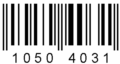 ИННИННКППКППСтр.Стр.003Форма по ОКУД 0710001Форма по ОКУД 0710001Форма по ОКУД 0710001Форма по ОКУД 0710001Форма по ОКУД 0710001Форма по ОКУД 0710001Форма по ОКУД 0710001Форма по ОКУД 0710001Форма по ОКУД 0710001Бухгалтерский балансБухгалтерский балансБухгалтерский балансБухгалтерский балансБухгалтерский балансБухгалтерский балансБухгалтерский балансБухгалтерский балансБухгалтерский балансБухгалтерский балансБухгалтерский балансБухгалтерский балансБухгалтерский балансБухгалтерский балансБухгалтерский балансБухгалтерский балансБухгалтерский балансБухгалтерский балансБухгалтерский балансБухгалтерский балансБухгалтерский балансБухгалтерский балансБухгалтерский балансБухгалтерский балансБухгалтерский балансБухгалтерский балансБухгалтерский балансБухгалтерский балансБухгалтерский балансБухгалтерский балансБухгалтерский балансБухгалтерский балансБухгалтерский балансБухгалтерский балансБухгалтерский балансБухгалтерский балансБухгалтерский балансБухгалтерский балансБухгалтерский балансБухгалтерский балансАКТИВАКТИВАКТИВАКТИВАКТИВАКТИВАКТИВАКТИВАКТИВАКТИВАКТИВАКТИВАКТИВАКТИВАКТИВАКТИВАКТИВАКТИВАКТИВАКТИВАКТИВАКТИВАКТИВАКТИВАКТИВАКТИВАКТИВАКТИВАКТИВАКТИВАКТИВАКТИВАКТИВАКТИВАКТИВАКТИВАКТИВАКТИВАКТИВАКТИВНаименование показателяНаименование показателяНаименование показателяНаименование показателяНаименование показателяНаименование показателяНаименование показателяНа отчетную дату отчетного периодаНа отчетную дату отчетного периодаНа отчетную дату отчетного периодаНа отчетную дату отчетного периодаНа отчетную дату отчетного периодаНа отчетную дату отчетного периодаНа отчетную дату отчетного периодаНа отчетную дату отчетного периодаНа 31 декабря предыдущего годаНа 31 декабря предыдущего годаНа 31 декабря предыдущего годаНа 31 декабря предыдущего годаНа 31 декабря предыдущего годаНа 31 декабря предыдущего годаНа 31 декабря предыдущего годаНа 31 декабря года, предшествующего предыдущемуНа 31 декабря года, предшествующего предыдущемуНа 31 декабря года, предшествующего предыдущемуНа 31 декабря года, предшествующего предыдущемуНа 31 декабря года, предшествующего предыдущемуНа 31 декабря года, предшествующего предыдущемуНа 31 декабря года, предшествующего предыдущемуПояснения¹Пояснения¹Пояснения¹Пояснения¹Наименование показателяНаименование показателяНаименование показателяНаименование показателяНаименование показателяНаименование показателяНаименование показателяКодКодКодНа отчетную дату отчетного периодаНа отчетную дату отчетного периодаНа отчетную дату отчетного периодаНа отчетную дату отчетного периодаНа отчетную дату отчетного периодаНа отчетную дату отчетного периодаНа отчетную дату отчетного периодаНа отчетную дату отчетного периодаНа 31 декабря предыдущего годаНа 31 декабря предыдущего годаНа 31 декабря предыдущего годаНа 31 декабря предыдущего годаНа 31 декабря предыдущего годаНа 31 декабря предыдущего годаНа 31 декабря предыдущего годаНа 31 декабря года, предшествующего предыдущемуНа 31 декабря года, предшествующего предыдущемуНа 31 декабря года, предшествующего предыдущемуНа 31 декабря года, предшествующего предыдущемуНа 31 декабря года, предшествующего предыдущемуНа 31 декабря года, предшествующего предыдущемуНа 31 декабря года, предшествующего предыдущемуНа 31 декабря года, предшествующего предыдущемуНа 31 декабря года, предшествующего предыдущемуНа 31 декабря года, предшествующего предыдущемуНа 31 декабря года, предшествующего предыдущемуНа 31 декабря года, предшествующего предыдущемуНа 31 декабря года, предшествующего предыдущемуНа 31 декабря года, предшествующего предыдущему11112222222222333444444455555556666666I. ВНЕОБОРОТНЫЕ АКТИВЫI. ВНЕОБОРОТНЫЕ АКТИВЫI. ВНЕОБОРОТНЫЕ АКТИВЫI. ВНЕОБОРОТНЫЕ АКТИВЫI. ВНЕОБОРОТНЫЕ АКТИВЫI. ВНЕОБОРОТНЫЕ АКТИВЫI. ВНЕОБОРОТНЫЕ АКТИВЫI. ВНЕОБОРОТНЫЕ АКТИВЫI. ВНЕОБОРОТНЫЕ АКТИВЫI. ВНЕОБОРОТНЫЕ АКТИВЫНематериальные активыНематериальные активыНематериальные активыНематериальные активыНематериальные активыНематериальные активыНематериальные активыНематериальные активыНематериальные активыНематериальные активы111011101110Результаты исследований и разработокРезультаты исследований и разработокРезультаты исследований и разработокРезультаты исследований и разработокРезультаты исследований и разработокРезультаты исследований и разработокРезультаты исследований и разработокРезультаты исследований и разработокРезультаты исследований и разработокРезультаты исследований и разработок112011201120Результаты исследований и разработокРезультаты исследований и разработокРезультаты исследований и разработокРезультаты исследований и разработокРезультаты исследований и разработокРезультаты исследований и разработокРезультаты исследований и разработокРезультаты исследований и разработокРезультаты исследований и разработокРезультаты исследований и разработокНематериальные поисковые активыНематериальные поисковые активыНематериальные поисковые активыНематериальные поисковые активыНематериальные поисковые активыНематериальные поисковые активыНематериальные поисковые активыНематериальные поисковые активыНематериальные поисковые активыНематериальные поисковые активы113011301130Нематериальные поисковые активыНематериальные поисковые активыНематериальные поисковые активыНематериальные поисковые активыНематериальные поисковые активыНематериальные поисковые активыНематериальные поисковые активыНематериальные поисковые активыНематериальные поисковые активыНематериальные поисковые активыМатериальные поисковые активыМатериальные поисковые активыМатериальные поисковые активыМатериальные поисковые активыМатериальные поисковые активыМатериальные поисковые активыМатериальные поисковые активыМатериальные поисковые активыМатериальные поисковые активыМатериальные поисковые активы114011401140Материальные поисковые активыМатериальные поисковые активыМатериальные поисковые активыМатериальные поисковые активыМатериальные поисковые активыМатериальные поисковые активыМатериальные поисковые активыМатериальные поисковые активыМатериальные поисковые активыМатериальные поисковые активыОсновные средстваОсновные средстваОсновные средстваОсновные средстваОсновные средстваОсновные средстваОсновные средстваОсновные средстваОсновные средстваОсновные средства115011501150Доходные вложения в материальные ценностиДоходные вложения в материальные ценностиДоходные вложения в материальные ценностиДоходные вложения в материальные ценностиДоходные вложения в материальные ценностиДоходные вложения в материальные ценностиДоходные вложения в материальные ценностиДоходные вложения в материальные ценностиДоходные вложения в материальные ценностиДоходные вложения в материальные ценности116011601160Доходные вложения в материальные ценностиДоходные вложения в материальные ценностиДоходные вложения в материальные ценностиДоходные вложения в материальные ценностиДоходные вложения в материальные ценностиДоходные вложения в материальные ценностиДоходные вложения в материальные ценностиДоходные вложения в материальные ценностиДоходные вложения в материальные ценностиДоходные вложения в материальные ценностиФинансовые вложенияФинансовые вложенияФинансовые вложенияФинансовые вложенияФинансовые вложенияФинансовые вложенияФинансовые вложенияФинансовые вложенияФинансовые вложенияФинансовые вложения117011701170Отложенные налоговые активыОтложенные налоговые активыОтложенные налоговые активыОтложенные налоговые активыОтложенные налоговые активыОтложенные налоговые активыОтложенные налоговые активыОтложенные налоговые активыОтложенные налоговые активыОтложенные налоговые активы118011801180Прочие внеоборотные активыПрочие внеоборотные активыПрочие внеоборотные активыПрочие внеоборотные активыПрочие внеоборотные активыПрочие внеоборотные активыПрочие внеоборотные активыПрочие внеоборотные активыПрочие внеоборотные активыПрочие внеоборотные активы119011901190Итого по разделу IИтого по разделу IИтого по разделу IИтого по разделу IИтого по разделу IИтого по разделу IИтого по разделу IИтого по разделу IИтого по разделу IИтого по разделу I110011001100II. ОБОРОТНЫЕ АКТИВЫII. ОБОРОТНЫЕ АКТИВЫII. ОБОРОТНЫЕ АКТИВЫII. ОБОРОТНЫЕ АКТИВЫII. ОБОРОТНЫЕ АКТИВЫII. ОБОРОТНЫЕ АКТИВЫII. ОБОРОТНЫЕ АКТИВЫII. ОБОРОТНЫЕ АКТИВЫII. ОБОРОТНЫЕ АКТИВЫЗапасыЗапасыЗапасыЗапасыЗапасыЗапасыЗапасыЗапасыЗапасыЗапасы121012101210Налог на добавленную стоимость по приобретенным ценностямНалог на добавленную стоимость по приобретенным ценностямНалог на добавленную стоимость по приобретенным ценностямНалог на добавленную стоимость по приобретенным ценностямНалог на добавленную стоимость по приобретенным ценностямНалог на добавленную стоимость по приобретенным ценностямНалог на добавленную стоимость по приобретенным ценностямНалог на добавленную стоимость по приобретенным ценностямНалог на добавленную стоимость по приобретенным ценностямНалог на добавленную стоимость по приобретенным ценностям122012201220Налог на добавленную стоимость по приобретенным ценностямНалог на добавленную стоимость по приобретенным ценностямНалог на добавленную стоимость по приобретенным ценностямНалог на добавленную стоимость по приобретенным ценностямНалог на добавленную стоимость по приобретенным ценностямНалог на добавленную стоимость по приобретенным ценностямНалог на добавленную стоимость по приобретенным ценностямНалог на добавленную стоимость по приобретенным ценностямНалог на добавленную стоимость по приобретенным ценностямНалог на добавленную стоимость по приобретенным ценностямДебиторская задолженностьДебиторская задолженностьДебиторская задолженностьДебиторская задолженностьДебиторская задолженностьДебиторская задолженностьДебиторская задолженностьДебиторская задолженностьДебиторская задолженностьДебиторская задолженность123012301230Финансовые вложения (за исключением денежных эквивалентов)Финансовые вложения (за исключением денежных эквивалентов)Финансовые вложения (за исключением денежных эквивалентов)Финансовые вложения (за исключением денежных эквивалентов)Финансовые вложения (за исключением денежных эквивалентов)Финансовые вложения (за исключением денежных эквивалентов)Финансовые вложения (за исключением денежных эквивалентов)Финансовые вложения (за исключением денежных эквивалентов)Финансовые вложения (за исключением денежных эквивалентов)Финансовые вложения (за исключением денежных эквивалентов)124012401240Финансовые вложения (за исключением денежных эквивалентов)Финансовые вложения (за исключением денежных эквивалентов)Финансовые вложения (за исключением денежных эквивалентов)Финансовые вложения (за исключением денежных эквивалентов)Финансовые вложения (за исключением денежных эквивалентов)Финансовые вложения (за исключением денежных эквивалентов)Финансовые вложения (за исключением денежных эквивалентов)Финансовые вложения (за исключением денежных эквивалентов)Финансовые вложения (за исключением денежных эквивалентов)Финансовые вложения (за исключением денежных эквивалентов)Денежные средства и денежные эквивалентыДенежные средства и денежные эквивалентыДенежные средства и денежные эквивалентыДенежные средства и денежные эквивалентыДенежные средства и денежные эквивалентыДенежные средства и денежные эквивалентыДенежные средства и денежные эквивалентыДенежные средства и денежные эквивалентыДенежные средства и денежные эквивалентыДенежные средства и денежные эквиваленты125012501250Денежные средства и денежные эквивалентыДенежные средства и денежные эквивалентыДенежные средства и денежные эквивалентыДенежные средства и денежные эквивалентыДенежные средства и денежные эквивалентыДенежные средства и денежные эквивалентыДенежные средства и денежные эквивалентыДенежные средства и денежные эквивалентыДенежные средства и денежные эквивалентыДенежные средства и денежные эквивалентыПрочие оборотные активыПрочие оборотные активыПрочие оборотные активыПрочие оборотные активыПрочие оборотные активыПрочие оборотные активыПрочие оборотные активыПрочие оборотные активыПрочие оборотные активыПрочие оборотные активы126012601260Итого по разделу IIИтого по разделу IIИтого по разделу IIИтого по разделу IIИтого по разделу IIИтого по разделу IIИтого по разделу IIИтого по разделу IIИтого по разделу IIИтого по разделу II120012001200БАЛАНСБАЛАНСБАЛАНСБАЛАНСБАЛАНСБАЛАНСБАЛАНСБАЛАНСБАЛАНСБАЛАНС160016001600ПАССИВПАССИВПАССИВПАССИВПАССИВПАССИВПАССИВПАССИВПАССИВПАССИВПАССИВПАССИВПАССИВПАССИВПАССИВПАССИВПАССИВПАССИВПАССИВПАССИВПАССИВПАССИВПАССИВПАССИВПАССИВПАССИВПАССИВПАССИВПАССИВПАССИВПАССИВПАССИВПАССИВПАССИВПАССИВПАССИВПАССИВПАССИВПАССИВПАССИВНаименование показателяНаименование показателяНаименование показателяНаименование показателяНаименование показателяНаименование показателяНаименование показателяНа отчетную дату отчетного периодаНа отчетную дату отчетного периодаНа отчетную дату отчетного периодаНа отчетную дату отчетного периодаНа отчетную дату отчетного периодаНа отчетную дату отчетного периодаНа отчетную дату отчетного периодаНа отчетную дату отчетного периодаНа 31 декабря предыдущего годаНа 31 декабря предыдущего годаНа 31 декабря предыдущего годаНа 31 декабря предыдущего годаНа 31 декабря предыдущего годаНа 31 декабря предыдущего годаНа 31 декабря предыдущего годаНа 31 декабря года, предшествующего предыдущемуНа 31 декабря года, предшествующего предыдущемуНа 31 декабря года, предшествующего предыдущемуНа 31 декабря года, предшествующего предыдущемуНа 31 декабря года, предшествующего предыдущемуНа 31 декабря года, предшествующего предыдущемуНа 31 декабря года, предшествующего предыдущемуПояснения¹Пояснения¹Пояснения¹Пояснения¹Наименование показателяНаименование показателяНаименование показателяНаименование показателяНаименование показателяНаименование показателяНаименование показателяКодКодКодНа отчетную дату отчетного периодаНа отчетную дату отчетного периодаНа отчетную дату отчетного периодаНа отчетную дату отчетного периодаНа отчетную дату отчетного периодаНа отчетную дату отчетного периодаНа отчетную дату отчетного периодаНа отчетную дату отчетного периодаНа 31 декабря предыдущего годаНа 31 декабря предыдущего годаНа 31 декабря предыдущего годаНа 31 декабря предыдущего годаНа 31 декабря предыдущего годаНа 31 декабря предыдущего годаНа 31 декабря предыдущего годаНа 31 декабря года, предшествующего предыдущемуНа 31 декабря года, предшествующего предыдущемуНа 31 декабря года, предшествующего предыдущемуНа 31 декабря года, предшествующего предыдущемуНа 31 декабря года, предшествующего предыдущемуНа 31 декабря года, предшествующего предыдущемуНа 31 декабря года, предшествующего предыдущемуНа 31 декабря года, предшествующего предыдущемуНа 31 декабря года, предшествующего предыдущемуНа 31 декабря года, предшествующего предыдущемуНа 31 декабря года, предшествующего предыдущемуНа 31 декабря года, предшествующего предыдущемуНа 31 декабря года, предшествующего предыдущемуНа 31 декабря года, предшествующего предыдущему11112222222222333444444455555556666666III. КАПИТАЛ И РЕЗЕРВЫIII. КАПИТАЛ И РЕЗЕРВЫIII. КАПИТАЛ И РЕЗЕРВЫIII. КАПИТАЛ И РЕЗЕРВЫIII. КАПИТАЛ И РЕЗЕРВЫIII. КАПИТАЛ И РЕЗЕРВЫIII. КАПИТАЛ И РЕЗЕРВЫIII. КАПИТАЛ И РЕЗЕРВЫIII. КАПИТАЛ И РЕЗЕРВЫУставный капитал (складочный капитал, уставный фонд, вклады товарищей)Уставный капитал (складочный капитал, уставный фонд, вклады товарищей)Уставный капитал (складочный капитал, уставный фонд, вклады товарищей)Уставный капитал (складочный капитал, уставный фонд, вклады товарищей)Уставный капитал (складочный капитал, уставный фонд, вклады товарищей)Уставный капитал (складочный капитал, уставный фонд, вклады товарищей)Уставный капитал (складочный капитал, уставный фонд, вклады товарищей)Уставный капитал (складочный капитал, уставный фонд, вклады товарищей)Уставный капитал (складочный капитал, уставный фонд, вклады товарищей)Уставный капитал (складочный капитал, уставный фонд, вклады товарищей)131013101310Уставный капитал (складочный капитал, уставный фонд, вклады товарищей)Уставный капитал (складочный капитал, уставный фонд, вклады товарищей)Уставный капитал (складочный капитал, уставный фонд, вклады товарищей)Уставный капитал (складочный капитал, уставный фонд, вклады товарищей)Уставный капитал (складочный капитал, уставный фонд, вклады товарищей)Уставный капитал (складочный капитал, уставный фонд, вклады товарищей)Уставный капитал (складочный капитал, уставный фонд, вклады товарищей)Уставный капитал (складочный капитал, уставный фонд, вклады товарищей)Уставный капитал (складочный капитал, уставный фонд, вклады товарищей)Уставный капитал (складочный капитал, уставный фонд, вклады товарищей)Собственные акции, выкупленные у акционеров³Собственные акции, выкупленные у акционеров³Собственные акции, выкупленные у акционеров³Собственные акции, выкупленные у акционеров³Собственные акции, выкупленные у акционеров³Собственные акции, выкупленные у акционеров³Собственные акции, выкупленные у акционеров³Собственные акции, выкупленные у акционеров³Собственные акции, выкупленные у акционеров³Собственные акции, выкупленные у акционеров³13201320()()(Собственные акции, выкупленные у акционеров³Собственные акции, выкупленные у акционеров³Собственные акции, выкупленные у акционеров³Собственные акции, выкупленные у акционеров³Собственные акции, выкупленные у акционеров³Собственные акции, выкупленные у акционеров³Собственные акции, выкупленные у акционеров³Собственные акции, выкупленные у акционеров³Собственные акции, выкупленные у акционеров³Собственные акции, выкупленные у акционеров³Переоценка внеоборотных активовПереоценка внеоборотных активовПереоценка внеоборотных активовПереоценка внеоборотных активовПереоценка внеоборотных активовПереоценка внеоборотных активовПереоценка внеоборотных активовПереоценка внеоборотных активовПереоценка внеоборотных активовПереоценка внеоборотных активов134013401340Переоценка внеоборотных активовПереоценка внеоборотных активовПереоценка внеоборотных активовПереоценка внеоборотных активовПереоценка внеоборотных активовПереоценка внеоборотных активовПереоценка внеоборотных активовПереоценка внеоборотных активовПереоценка внеоборотных активовПереоценка внеоборотных активовДобавочный капитал (без переоценки)Добавочный капитал (без переоценки)Добавочный капитал (без переоценки)Добавочный капитал (без переоценки)Добавочный капитал (без переоценки)Добавочный капитал (без переоценки)Добавочный капитал (без переоценки)Добавочный капитал (без переоценки)Добавочный капитал (без переоценки)Добавочный капитал (без переоценки)135013501350Добавочный капитал (без переоценки)Добавочный капитал (без переоценки)Добавочный капитал (без переоценки)Добавочный капитал (без переоценки)Добавочный капитал (без переоценки)Добавочный капитал (без переоценки)Добавочный капитал (без переоценки)Добавочный капитал (без переоценки)Добавочный капитал (без переоценки)Добавочный капитал (без переоценки)Резервный капиталРезервный капиталРезервный капиталРезервный капиталРезервный капиталРезервный капиталРезервный капиталРезервный капиталРезервный капиталРезервный капитал136013601360Нераспределенная прибыль (непокрытый убыток)Нераспределенная прибыль (непокрытый убыток)Нераспределенная прибыль (непокрытый убыток)Нераспределенная прибыль (непокрытый убыток)Нераспределенная прибыль (непокрытый убыток)Нераспределенная прибыль (непокрытый убыток)Нераспределенная прибыль (непокрытый убыток)Нераспределенная прибыль (непокрытый убыток)Нераспределенная прибыль (непокрытый убыток)Нераспределенная прибыль (непокрытый убыток)13701370Нераспределенная прибыль (непокрытый убыток)Нераспределенная прибыль (непокрытый убыток)Нераспределенная прибыль (непокрытый убыток)Нераспределенная прибыль (непокрытый убыток)Нераспределенная прибыль (непокрытый убыток)Нераспределенная прибыль (непокрытый убыток)Нераспределенная прибыль (непокрытый убыток)Нераспределенная прибыль (непокрытый убыток)Нераспределенная прибыль (непокрытый убыток)Нераспределенная прибыль (непокрытый убыток)Итого по разделу IIIИтого по разделу IIIИтого по разделу IIIИтого по разделу IIIИтого по разделу IIIИтого по разделу IIIИтого по разделу IIIИтого по разделу IIIИтого по разделу IIIИтого по разделу III13001300III. ЦЕЛЕВОЕ ФИНАНСИРОВАНИЕIII. ЦЕЛЕВОЕ ФИНАНСИРОВАНИЕIII. ЦЕЛЕВОЕ ФИНАНСИРОВАНИЕIII. ЦЕЛЕВОЕ ФИНАНСИРОВАНИЕIII. ЦЕЛЕВОЕ ФИНАНСИРОВАНИЕIII. ЦЕЛЕВОЕ ФИНАНСИРОВАНИЕIII. ЦЕЛЕВОЕ ФИНАНСИРОВАНИЕIII. ЦЕЛЕВОЕ ФИНАНСИРОВАНИЕIII. ЦЕЛЕВОЕ ФИНАНСИРОВАНИЕIII. ЦЕЛЕВОЕ ФИНАНСИРОВАНИЕIII. ЦЕЛЕВОЕ ФИНАНСИРОВАНИЕПаевой фондПаевой фондПаевой фондПаевой фондПаевой фондПаевой фондПаевой фондПаевой фондПаевой фондПаевой фонд131013101310Паевой фондПаевой фондПаевой фондПаевой фондПаевой фондПаевой фондПаевой фондПаевой фондПаевой фондПаевой фондЦелевой капиталЦелевой капиталЦелевой капиталЦелевой капиталЦелевой капиталЦелевой капиталЦелевой капиталЦелевой капиталЦелевой капиталЦелевой капитал13201320Целевой капиталЦелевой капиталЦелевой капиталЦелевой капиталЦелевой капиталЦелевой капиталЦелевой капиталЦелевой капиталЦелевой капиталЦелевой капиталЦелевые средстваЦелевые средстваЦелевые средстваЦелевые средстваЦелевые средстваЦелевые средстваЦелевые средстваЦелевые средстваЦелевые средстваЦелевые средства135013501350Целевые средстваЦелевые средстваЦелевые средстваЦелевые средстваЦелевые средстваЦелевые средстваЦелевые средстваЦелевые средстваЦелевые средстваЦелевые средстваФонд недвижимого и особо ценного движимого имуществаФонд недвижимого и особо ценного движимого имуществаФонд недвижимого и особо ценного движимого имуществаФонд недвижимого и особо ценного движимого имуществаФонд недвижимого и особо ценного движимого имуществаФонд недвижимого и особо ценного движимого имуществаФонд недвижимого и особо ценного движимого имуществаФонд недвижимого и особо ценного движимого имуществаФонд недвижимого и особо ценного движимого имуществаФонд недвижимого и особо ценного движимого имущества136013601360Фонд недвижимого и особо ценного движимого имуществаФонд недвижимого и особо ценного движимого имуществаФонд недвижимого и особо ценного движимого имуществаФонд недвижимого и особо ценного движимого имуществаФонд недвижимого и особо ценного движимого имуществаФонд недвижимого и особо ценного движимого имуществаФонд недвижимого и особо ценного движимого имуществаФонд недвижимого и особо ценного движимого имуществаФонд недвижимого и особо ценного движимого имуществаФонд недвижимого и особо ценного движимого имуществаРезервный и иные целевые фондыРезервный и иные целевые фондыРезервный и иные целевые фондыРезервный и иные целевые фондыРезервный и иные целевые фондыРезервный и иные целевые фондыРезервный и иные целевые фондыРезервный и иные целевые фондыРезервный и иные целевые фондыРезервный и иные целевые фонды137013701370Резервный и иные целевые фондыРезервный и иные целевые фондыРезервный и иные целевые фондыРезервный и иные целевые фондыРезервный и иные целевые фондыРезервный и иные целевые фондыРезервный и иные целевые фондыРезервный и иные целевые фондыРезервный и иные целевые фондыРезервный и иные целевые фондыИтого по разделу IIIИтого по разделу IIIИтого по разделу IIIИтого по разделу IIIИтого по разделу IIIИтого по разделу IIIИтого по разделу IIIИтого по разделу IIIИтого по разделу IIIИтого по разделу III13001300IV. ДОЛГОСРОЧНЫЕ ОБЯЗАТЕЛЬСТВАIV. ДОЛГОСРОЧНЫЕ ОБЯЗАТЕЛЬСТВАIV. ДОЛГОСРОЧНЫЕ ОБЯЗАТЕЛЬСТВАIV. ДОЛГОСРОЧНЫЕ ОБЯЗАТЕЛЬСТВАIV. ДОЛГОСРОЧНЫЕ ОБЯЗАТЕЛЬСТВАIV. ДОЛГОСРОЧНЫЕ ОБЯЗАТЕЛЬСТВАIV. ДОЛГОСРОЧНЫЕ ОБЯЗАТЕЛЬСТВАIV. ДОЛГОСРОЧНЫЕ ОБЯЗАТЕЛЬСТВАIV. ДОЛГОСРОЧНЫЕ ОБЯЗАТЕЛЬСТВАIV. ДОЛГОСРОЧНЫЕ ОБЯЗАТЕЛЬСТВАIV. ДОЛГОСРОЧНЫЕ ОБЯЗАТЕЛЬСТВАIV. ДОЛГОСРОЧНЫЕ ОБЯЗАТЕЛЬСТВАIV. ДОЛГОСРОЧНЫЕ ОБЯЗАТЕЛЬСТВАЗаемные средстваЗаемные средстваЗаемные средстваЗаемные средстваЗаемные средстваЗаемные средстваЗаемные средстваЗаемные средстваЗаемные средстваЗаемные средства141014101410Отложенные налоговые обязательстваОтложенные налоговые обязательстваОтложенные налоговые обязательстваОтложенные налоговые обязательстваОтложенные налоговые обязательстваОтложенные налоговые обязательстваОтложенные налоговые обязательстваОтложенные налоговые обязательстваОтложенные налоговые обязательстваОтложенные налоговые обязательства142014201420Отложенные налоговые обязательстваОтложенные налоговые обязательстваОтложенные налоговые обязательстваОтложенные налоговые обязательстваОтложенные налоговые обязательстваОтложенные налоговые обязательстваОтложенные налоговые обязательстваОтложенные налоговые обязательстваОтложенные налоговые обязательстваОтложенные налоговые обязательстваОценочные обязательстваОценочные обязательстваОценочные обязательстваОценочные обязательстваОценочные обязательстваОценочные обязательстваОценочные обязательстваОценочные обязательстваОценочные обязательстваОценочные обязательства143014301430Прочие обязательстваПрочие обязательстваПрочие обязательстваПрочие обязательстваПрочие обязательстваПрочие обязательстваПрочие обязательстваПрочие обязательстваПрочие обязательстваПрочие обязательства145014501450Итого по разделу IVИтого по разделу IVИтого по разделу IVИтого по разделу IVИтого по разделу IVИтого по разделу IVИтого по разделу IVИтого по разделу IVИтого по разделу IVИтого по разделу IV140014001400V. КРАТКОСРОЧНЫЕ ОБЯЗАТЕЛЬСТВАV. КРАТКОСРОЧНЫЕ ОБЯЗАТЕЛЬСТВАV. КРАТКОСРОЧНЫЕ ОБЯЗАТЕЛЬСТВАV. КРАТКОСРОЧНЫЕ ОБЯЗАТЕЛЬСТВАV. КРАТКОСРОЧНЫЕ ОБЯЗАТЕЛЬСТВАV. КРАТКОСРОЧНЫЕ ОБЯЗАТЕЛЬСТВАV. КРАТКОСРОЧНЫЕ ОБЯЗАТЕЛЬСТВАV. КРАТКОСРОЧНЫЕ ОБЯЗАТЕЛЬСТВАV. КРАТКОСРОЧНЫЕ ОБЯЗАТЕЛЬСТВАV. КРАТКОСРОЧНЫЕ ОБЯЗАТЕЛЬСТВАV. КРАТКОСРОЧНЫЕ ОБЯЗАТЕЛЬСТВАV. КРАТКОСРОЧНЫЕ ОБЯЗАТЕЛЬСТВАV. КРАТКОСРОЧНЫЕ ОБЯЗАТЕЛЬСТВАЗаемные средстваЗаемные средстваЗаемные средстваЗаемные средстваЗаемные средстваЗаемные средстваЗаемные средстваЗаемные средстваЗаемные средстваЗаемные средства151015101510Кредиторская задолженностьКредиторская задолженностьКредиторская задолженностьКредиторская задолженностьКредиторская задолженностьКредиторская задолженностьКредиторская задолженностьКредиторская задолженностьКредиторская задолженностьКредиторская задолженность152015201520Доходы будущих периодовДоходы будущих периодовДоходы будущих периодовДоходы будущих периодовДоходы будущих периодовДоходы будущих периодовДоходы будущих периодовДоходы будущих периодовДоходы будущих периодовДоходы будущих периодов153015301530Оценочные обязательстваОценочные обязательстваОценочные обязательстваОценочные обязательстваОценочные обязательстваОценочные обязательстваОценочные обязательстваОценочные обязательстваОценочные обязательстваОценочные обязательства154015401540Прочие обязательстваПрочие обязательстваПрочие обязательстваПрочие обязательстваПрочие обязательстваПрочие обязательстваПрочие обязательстваПрочие обязательстваПрочие обязательстваПрочие обязательства155015501550Итого по разделу VИтого по разделу VИтого по разделу VИтого по разделу VИтого по разделу VИтого по разделу VИтого по разделу VИтого по разделу VИтого по разделу VИтого по разделу V150015001500БАЛАНСБАЛАНСБАЛАНСБАЛАНСБАЛАНСБАЛАНСБАЛАНСБАЛАНСБАЛАНСБАЛАНС170017001700